Federal State Budgetary Educational Institution of Higher Education "Prof. V.F. Voino-Yasenetsky Krasnoyarsk State Medical University"  of the Ministry of Healthcare of the Russian FederationDepartment of Latin and Foreign Languagestests in the discipline Russian language and speech culturefor the 1st year studentsin specialty 31.05.03 DentestryAPPROVED 						by the Head of the Department                                                          	of Latin and Foreign Languages                                               	          PhD, Assistant Professor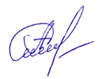                                                         		Gavrilyuk Oksana Aleksandrovna                                                                      date  8.06.23  TestsDiscipline " Russian language and speech culture " (English)Specialty 31.05.01 – General MedecineОглавление Раздел 1. Орфоэпические нормы	………………4Раздел 2. Акцентология	……………… 8Раздел 3. Словоизменительные нормы	……………… 12Раздел 4. Синтаксические нормы	……………… 25Раздел 5. Функциональные стили	……………… 39Раздел 6. Деловой русский язык и риторика	………………54 Раздел 7. Русский язык и культура речи	……………… 62Ключи к тестам.	……………… 88ОРФОЭПИЧЕСКИЕ НОРМЫ(для самоподготовки)Выберите правильный вариант ответа.1. СОГЛАСНЫЙ ПЕРЕД  [Э] ЗВУЧИТ МЯГКО ВО ВСЕХ СЛОВАХ РЯДА... Одесса, кассета, тоннель антитеза, ателье, портфель музей, термин, шинель брюнет, пюре, пионер2. ВЕРНО УКАЗАНО ПРОИЗНОШЕНИЕ ОБОИХ СЛОВ "АДЮЛЬТЕР", "АККРЕДИТИВ" В РЯДУ...	 а[к]редитив, адюль[тэ]р а[кк]редитив, адюль[тэ]р а[кк]редитив, адюль[т'э]р а[к]редитив, адюль[т'э]р3. В КАКОМ РЯДУ ВЕРНО УКАЗАНО ПРОИЗНОШЕНИЕ ВСЕХ ДАННЫХ СЛОВ: "ПУСТЯЧНЫЙ", "ОПЕКА", "ГРИПП"?пустя[шн]ый, о[п'э]ка, гри[п]пустя[шн]ый, о[п'о]ка, гри[п]пустя[шн]ый, о[п'э]ка, гри[пп]пустя[чн]ый, о[п'э]ка, гри[п]4. В КАКОМ РЯДУ ВЕРНО УКАЗАНО ПРОИЗНОШЕНИЕ ВСЕХ ДАННЫХ СЛОВ: "К ШАПОЧНОМУ РАЗБОРУ", "БАЛЛАСТ", "ШОПЕН"? к шапо[чн]ому разбору, ба[л]аст, Ш[о]пен к шапо[шн]ому разбору, ба[л]аст, Ш[о]пен к шапо[чн]ому разбору, ба[лл]аст, Ш[а]пен к шапо[шн]ому разбору, ба[лл]аст, Ш[о]пен5. В КАКОМ РЯДУ ВЕРНО УКАЗАНО ПРОИЗНОШЕНИЕ ВСЕХ ДАННЫХ СЛОВ: "АННИБАЛОВА КЛЯТВА", "БУТЕРБРОД", "БЕСПЕЧНЫЙ"? а[н'н']ибалова клятва, бу[тэ]рброд, беспе[чн]ый а[нн']ибалова клятва, бу[тэ]рброд, беспе[шн]ый а[н']ибалова клятва, бу[тэ]рброд, беспе[шн]ыйа[нн']ибалова клятва, бу[т'э]рброд, беспе[шн]ый6. В КАКОМ РЯДУ ВЕРНО УКАЗАНО ПРОИЗНОШЕНИЕ ВСЕХ ДАННЫХ СЛОВ: "СКУЧНО", "ШИНЕЛЬ", "БОА"? ску[шн]о, ши[н'э]ль, [бо]а ску[шн]о, ши[нэ]ль, [ба]а ску[шн]о, ши[н'э]ль, [ба]а ску[чн]о, ши[н'э]ль, [бо]а7. В КАКОМ РЯДУ ВЕРНО УКАЗАНО ПРОИЗНОШЕНИЕ ВСЕХ ДАННЫХ СЛОВ: "КОСТЮМ", "ПОДСВЕЧНИК", "КЛАРНЕТ"? к[а]стюм, подсве[шн]ик, клар[н'э]т к[о]стюм, подсве[шн]ик, клар[н'э]т к[а]стюм, подсве[чн]ик, клар[нэ]т к[а]стюм, подсве[чн]ик, клар[н'э]т8. УКАЖИТЕ СЛОВО, В КОТОРОМ ПРОИЗНОСИТСЯ ЗВУК [С] сговор резьба нарезной напоказ9. УКАЖИТЕ СЛОВО, В КОТОРОМ ПРОИЗНОСИТСЯ ЗВУК [Т] бюрократия яхонтовый футбол бодренький10. УКАЖИТЕ СЛОВО, В КОТОРОМ ПРОИЗНОСИТСЯ ЗВУК [В] авантюрист ковш посвятить втайне11. В КАКОМ РЯДУ ВЕРНО УКАЗАНО ПРОИЗНОШЕНИЕ ВСЕХ ДАННЫХ СЛОВ: БОКАЛ, КОНЕЧНО, ТЕРМОС? б[а]кал, коне[ч'н]о, [тэ]рмос б[а]кал, коне[ч'н]о, [т'э]рмос б[а]кал, коне[шн]о, [тэ]рмос б[о]кал, коне[шн]о, [т'э]рмос12. В КАКОМ РЯДУ ВЕРНО УКАЗАНО ПРОИЗНОШЕНИЕ ВСЕХ ДАННЫХ СЛОВ: АББРЕВИАТУРА, КЛАРНЕТ, ТИРЕ? а[б]ревиатура, клар[н'э]т, ти[рэ] а[б]ревиатура, клар[н'э]т, ти[р'э] а[б]ревиатура, клар[нэ]т, ти[рэ] а[бб]ревиатура, клар[н'э]т, ти[рэ]13. В КАКОМ СЛОВЕ ПРОИЗНОСИТСЯ ЗВУК [С]?сброситьсчётизвлечьблизко14. В КАКОМ СЛОВЕ ПРОИЗНОСИТСЯ ЗВУК [Г]?снеггирляндаснегирьгостить15. В КАКОМ СЛОВЕ ВСЕ СОГЛАСНЫЕ ЗВУКИ МЯГКИЕ?медвежийледенетьмедицинамастерицаАКЦЕНТОЛОГИЯ(для самоподготовки)Выберите правильный вариант ответа.1. УДАРЕНИЕ ПАДАЕТ НА ВТОРОЙ СЛОГ ВО ВСЕХ СЛОВАХ РЯДА... духовник, эксперт, балованный ходатайство, оптовый, процентагрессия, забронировать, бюрократиянефтепровод, квартал, красивее2. УДАРЕНИЕ ПАДАЕТ НА ПЕРВЫЙ СЛОГ ВО ВСЕХ СЛОВАХ РЯДА... доска, свекла, кухонный звонят, прибыл, корысть дефис, начал, агент генезис, гербовый, знамение3. УДАРЕНИЕ ПАДАЕТ НА ПЕРВЫЙ СЛОГ ВО ВСЕХ СЛОВАХ РЯДА... вечеря, пасквиль, фланговый цыган, торты, щавель звонишь, догмат, мельком колосс, регент, ходатайствовать4. УДАРЕНИЕ ПАДАЕТ НА ПОСЛЕДНИЙ СЛОГ ВО ВСЕХ СЛОВАХ РЯДА...еретик, феномен, плесневеть бомбардировать, звонишь, газопровод каталог, мусоропровод, пурпур торты, включить, гримировать5. УДАРЕНИЕ ПАДАЕТ НА ПОСЛЕДНИЙ СЛОГ ВО ВСЕХ СЛОВАХ РЯДА... еретик, избаловать, нефтепроводфитиль, ракурс, сформировать пломбировать, револьвер, торты пантеон, каучук, согнутый6. УДАРЕНИЕ ПАДАЕТ НА ПЕРВЫЙ СЛОГ ВО ВСЕХ СЛОВАХ РЯДА...жалюзи, свекла, камбалаторты, кладбище, мытарь квартал, плесневеть, слоган компас, фортель, брюшко7. УДАРЕНИЕ ПАДАЕТ НА ВТОРОЙ СЛОГ ВО ВСЕХ СЛОВАХ РЯДА... афиняне, отраслей, ведомостейстоляр, арахис, нуждаферзи, скатертей, стопы (мн. ч.) прибылей, бела, лаптей8. ВЕРНО УКАЗАНО УДАРЕНИЕ ВО ВСЕХ СЛОВАХ РЯДА... пАртер, флАнговый, тОрты Иконопись, углубИть, афИнянеходАтайство, мАркетинг, квАртал алкогОль, свеклА, жалюзИ9. УДАРЕНИЕ ПАДАЕТ НА ПОСЛЕДНИЙ СЛОГ В СЛОВЕ... дефисагрономиясредствадогмат10. УДАРЕНИЕ ПАДАЕТ НЕ НА ПОСЛЕДНИЙ СЛОГ В СЛОВЕ... мусоропровод договор феерия баловать11. В КАКОМ РЯДУ ВО ВСЕХ СЛОВАХ УДАРЕНИЕ ПАДАЕТ НА ПЕРВЫЙ СЛОГ? фетиш, генезис, асимметрия созданы, сабо, доцент угли, простыней, краны засуха, торты, средства12. В КАКОМ РЯДУ ВО ВСЕХ СЛОВАХ УДАРЕНИЕ ПАДАЕТ НА ПОСЛЕДНИЙ СЛОГ? древко, ишиас, иконопись апостроф, девиз, декольте банты, красивее, приняла овен, дзюдо, завидно13. В КАКОМ РЯДУ ВО ВСЕХ СЛОВАХ УДАРЕНИЕ ПАДАЕТ НА ТРЕТИЙ СЛОГ? пломбированный, погруженный (на платформу), острога километр, кладовая, мастерски ортопедия, побасенка, нефтяник подбодрить, простыня, щепотка14. В КАКОМ РЯДУ ВО ВСЕХ СЛОВАХ УДАРЕНИЕ ПАДАЕТ НА ВТОРОЙ СЛОГ? позвонит, удобнее, балуюсь зубчатый, донельзя, закупорить лубочный, лассо, квашение коклюш, засуха, малец15. В КАКОМ РЯДУ ВО ВСЕХ СЛОВАХ УДАРЕНИЕ ПАДАЕТ НА ВТОРОЙ СЛОГ? феерия, щавель, торты толика, ремень, тигровый таможня, сцепленный, счастливый тошнота, цемент, фарфорСЛОВОИЗМЕНИТЕЛЬНЫЕ НОРМЫ(для самоподготовки)Выберите правильный вариант ответа.1. В ЛИТЕРАТУРНОМ ЯЗЫКЕ В РОДИТЕЛЬНОМ ПАДЕЖЕ МНОЖЕСТВЕННОГО ЧИСЛА ОКОНЧАНИЕ -ЕЙ ИМЕЕТ СУЩЕСТВИТЕЛЬНОЕ...спальни святыникухни  ясли2. СОГЛАСОВАНИЕ СУЩЕСТВИТЕЛЬНОГО С ПРИЛАГАТЕЛЬНЫМ ОСУЩЕСТВЛЯЕТСЯ В ФОРМЕ МУЖСКОГО РОДА СО СЛОВОМ... какаду авеню  фойе кашне3. ГРАММАТИЧЕСКАЯ ОШИБКА ДОПУЩЕНА В ПРЕДЛОЖЕНИИ… Академия располагает семью благоустроенными общежитиями и четырьмя столовыми. Двести десятый сезон открывает Большой театр. Из школы вышли семеро девочек и пятеро мальчиков. По обеим сторонам дороги стояли стройные сосны. 4. НЕТ РЕЧЕВОЙ ОШИБКИ В ПРЕДЛОЖЕНИИ… В магазин завезли импортные моющие обои. Я послал тебе чёрную розу в бокале золотого, как небо, аи. Автор своей книги ведёт дискуссию с привлечением цитат великих мира сего. Стёкла были все отмороженные. 5. ГРАММАТИЧЕСКАЯ ОШИБКА ДОПУЩЕНА В ПРЕДЛОЖЕНИИ… Свыше ста семидесяти народностей и двухсот шестидесяти  миллионов человек, говорящих на семидесяти языках, населяют этот край. На Венере день и ночь продолжаются по сто семнадцать земных суток, то есть более чем по восемьсот часов. Главная бухгалтерия обслуживает тринадцать детских садов и двадцать две ясли. Знаменитый немецкий вычислитель Рюкле выучил наизусть число, состоявшее из пятисот четырех цифр, в течение тридцати пяти минут. 6. ПРЕДЛОЖЕНИЯ «БОЛЬШОЕ ОБЛАКО, ПРОПЛЫВАЯ С ЗАПАДА НА ВОСТОК, КИНУЛО НА РАВНИНУ ПРОХЛАДНУЮ ТЕНЬ. МЫ ДОГНАЛИ КРАЙ ТЕНИ И ПОШЛИ ВМЕСТЕ С НЕЙ ПО ЛУГУ» СВЯЗАНЫ ПРИ ПОМОЩИ… союза и лексического повтора антонимов синонимов лексического повтора7. ГРАММАТИЧЕСКАЯ ОШИБКА ДОПУЩЕНА В ПРЕДЛОЖЕНИИ… Мы читаем и конспектируем научную литературу. А видели ли вы проливные грозы в знойное лето? Густой чёрный дым большими клубами шёл из-под длинных камышовых крыш. Глава администрации распределяет и управляет финансами. 8. ГРАММАТИЧЕСКАЯ ОШИБКА ДОПУЩЕНА В ПРЕДЛОЖЕНИИ… Этот мастер коротких рассказов прославился пятьюстами шестьюдесятью двумя произведениями, написанными в течение сорока пята лет. У троих участниц забега результаты были аннулированы из-за применения допинга. Со своими пятьюстами пиастрами я чувствовал себя почти миллионером. Вершок – старая русская мера длины, равная одной шестнадцатой аршина, приблизительно четырём целым сорока четырём сотым сантиметра. 9. ГРАММАТИЧЕСКАЯ ОШИБКА В УПОТРЕБЛЕНИИ ЧИСЛИТЕЛЬНЫХ ДОПУЩЕНА В ПРЕДЛОЖЕНИИ... Расстояние в десять тысяч пятьсот километров было пройдено за шестьдесят один час тридцать минут. В тысяча девятьсот семьдесят четвёртом году был издан в нашей стране «Словарь омонимов русского языка» О.С. Ахмановой. В тысяча девятьсот шестьдесят втором году был издан словарь-справочник под редакцией С.И. Ожегова, содержащий около четырёхсот словарных статей по вопросам современного словоупотребления. В тысяча девятьсот восемьдесят первом году вышел «Словарь-справочник по русской фразеологии» Р.И. Яранцева, содержащий около восемьсот фразеологизмов. 10. НАРУШЕНИЕ МОРФОЛОГИЧЕСКОЙ НОРМЫ ДОПУЩЕНО В СЛОВОСОЧЕТАНИИ. великий Верди крепкий кофе золотое салями целебное алоэ11. УКАЖИТЕ ПРЕДЛОЖЕНИЕ С ГРАММАТИЧЕСКОЙ ОШИБКОЙ У пятерых друзей был свой словарь, понятный только им. С обоими сторонами были проведены сепаратные переговоры. В отчете было упоминание о двухстах шестидесяти восьми студентах, не прошедших диспансеризацию. Около полугода я не получал из родной деревни никаких вестей.12. ОБА ГЛАГОЛА НЕ ОБРАЗУЮТ ФОРМЫ 1-ГО ЛИЦА НАСТОЯЩЕГО ИЛИ БУДУЩЕГО ПРОСТОГО ВРЕМЕНИ В РЯДУ переубедить, полоскать чудесить, угораздить сиживать, рыскать служить, хлестать13. ГРАММАТИЧЕСКАЯ ОШИБКА ДОПУЩЕНА В ПРЕДЛОЖЕНИИ... В нашем магазине вы можете купить мужские ботинки от шестиста девяносто девяти рублей. В играх двадцать второй Олимпиады приняли участие спортсмены восьмидесяти двух стран. В списке из семидесяти семи позиций ДОМО занимает шестьдесят седьмое место с коэффициентом роста ноль целых двадцать пять сотых. Три дня и три ночи мы готовились к экзамену. 14. ОТМЕТЬТЕ РЯД, В КОТОРОМ НЕТ ОШИБОК В ОБРАЗОВАНИИ ФОРМЫ СЛОВА. ихние друзья принеси молока бежи скорее скучать за матерью 15. ОТМЕТЬТЕ РЯД, В КОТОРОМ НЕТ ОШИБОК В ОБРАЗОВАНИИ ФОРМЫ СЛОВА. скрепя сердце более лучше этот рисунок красивше едьте быстрее 16. УКАЖИТЕ ГРАММАТИЧЕСКОЕ ЗНАЧЕНИЕ РОДА СУЩЕСТВИТЕЛЬНОГО "НЕПОСЕДА" женский общий средний мужской 17. УКАЖИТЕ ГРАММАТИЧЕСКОЕ ЗНАЧЕНИЕ РОДА СУЩЕСТВИТЕЛЬНОГО "ГРИЗЛИ" женский общий средний мужской 18. УКАЖИТЕ ГРАММАТИЧЕСКОЕ ЗНАЧЕНИЕ РОДА СУЩЕСТВИТЕЛЬНОГО "КАКАДУ" женский мужской средний общий 19. УКАЖИТЕ ГРАММАТИЧЕСКОЕ ЗНАЧЕНИЕ РОДА СУЩЕСТВИТЕЛЬНОГО "КОЛЬРАБИ" женский общий средний мужской 20. УКАЖИТЕ ГРАММАТИЧЕСКОЕ ЗНАЧЕНИЕ РОДА СУЩЕСТВИТЕЛЬНОГО "НЕВЕЖА" женский общий средний мужской 21. УКАЖИТЕ ГРАММАТИЧЕСКОЕ ЗНАЧЕНИЕ РОДА СУЩЕСТВИТЕЛЬНОГО "ДИТЯ" женский общий средний мужской 22. УКАЖИТЕ ГРАММАТИЧЕСКОЕ ЗНАЧЕНИЕ РОДА СУЩЕСТВИТЕЛЬНОГО "СИРОТА" женский общий средний мужской 23. УКАЖИТЕ ГРАММАТИЧЕСКОЕ ЗНАЧЕНИЕ РОДА СУЩЕСТВИТЕЛЬНОГО "ИВАСИ" женский общий средний мужской 24. УКАЖИТЕ ГРАММАТИЧЕСКОЕ ЗНАЧЕНИЕ РОДА СУЩЕСТВИТЕЛЬНОГО "ДЕНДИ" женский общий средний мужской 25. УКАЖИТЕ ГРАММАТИЧЕСКОЕ ЗНАЧЕНИЕ РОДА СУЩЕСТВИТЕЛЬНОГО "МЕХИКО" женский общий средний мужской 26. УКАЖИТЕ ГРАММАТИЧЕСКОЕ ЗНАЧЕНИЕ РОДА СУЩЕСТВИТЕЛЬНОГО "КАПРИ" женский общий средний мужской 27. УКАЖИТЕ ГРАММАТИЧЕСКОЕ ЗНАЧЕНИЕ РОДА СУЩЕСТВИТЕЛЬНОГО "СОЧИ" женский общий средний мужской 28. УКАЖИТЕ ГРАММАТИЧЕСКОЕ ЗНАЧЕНИЕ РОДА СУЩЕСТВИТЕЛЬНОГО "ТЮЛЬ" женский общий средний мужской 29. УКАЖИТЕ ГРАММАТИЧЕСКОЕ ЗНАЧЕНИЕ РОДА СУЩЕСТВИТЕЛЬНОГО "ХИНДИ" мужскойобщий средний женский 30. УКАЖИТЕ ГРАММАТИЧЕСКОЕ ЗНАЧЕНИЕ РОДА СУЩЕСТВИТЕЛЬНОГО "МОЗОЛЬ" женский общий средний мужской 31. УКАЖИТЕ ГРАММАТИЧЕСКОЕ ЗНАЧЕНИЕ РОДА СУЩЕСТВИТЕЛЬНОГО "БАКУ" женский общий средний мужской 32. ВСТАВЬТЕ В ПРЕДЛОЖЕНИЕ "МЫ КУПИЛИ ДВЕ ПАРЫ..." ВЕРНУЮ ГРАММАТИЧЕСКУЮ ФОРМУ: грабельграблей возможны обе формы нет правильного варианта 33. ВСТАВЬТЕ В ПРЕДЛОЖЕНИЕ "САХАРА - ОДНА ИЗ САМЫХ БОЛЬШИХ..." ВЕРНУЮ ГРАММАТИЧЕСКУЮ ФОРМУ: пустынь пустыней возможны обе формы нет правильного варианта 34. ВСТАВЬТЕ В ПРЕДЛОЖЕНИЕ "В ЭТОМ ГОДУ ХОРОШИЙ УРОЖАЙ..." ВЕРНУЮ ГРАММАТИЧЕСКУЮ ФОРМУ: абрикос абрикосов возможны обе формы нет правильного варианта 35. ВСТАВЬТЕ В ПРЕДЛОЖЕНИЕ "НА СЕМИНАРЕ ПРИСУТСТВОВАЛИ ... САМЫХ КРУПНЫХ ИНСТИТУТОВ" ВЕРНУЮ ГРАММАТИЧЕСКУЮ ФОРМУ: ректоры ректоравозможны обе формы нет правильного варианта 36. ВСТАВЬТЕ В ПРЕДЛОЖЕНИЕ "В КОРИДОРЕ СТОЯЛИ ДВЕ ПАРЫ..." ВЕРНУЮ ГРАММАТИЧЕСКУЮ ФОРМУ: валенков валенок возможны обе формы нет правильного варианта 37. ВСТАВЬТЕ В ПРЕДЛОЖЕНИЕ "ВОЗЛЕ ГОРОДА ВИДЕЛИ ТАБОР..." ВЕРНУЮ ГРАММАТИЧЕСКУЮ ФОРМУ: цыган цыганов возможны обе формы нет правильного варианта 38. ВСТАВЬТЕ В ПРЕДЛОЖЕНИЕ "МЫ ДОСИДЕЛИ ДО САМЫХ..." ВЕРНУЮ ГРАММАТИЧЕСКУЮ ФОРМУ: сумерек сумерков возможны обе формы нет правильного варианта 39. ВСТАВЬТЕ В ПРЕДЛОЖЕНИЕ "ПЛОЩАДЬ УЧАСТКА БОЛЕЕ СТА..." ВЕРНУЮ ГРАММАТИЧЕСКУЮ ФОРМУ: акр акров возможны обе формы нет правильного варианта 40. ВСТАВЬТЕ В ПРЕДЛОЖЕНИЕ "В НАШУ ЧАСТЬ ПРИСЛАЛИ ГРУППУ..." ВЕРНУЮ ГРАММАТИЧЕСКУЮ ФОРМУ: сапер саперов возможны обе формы нет правильного варианта 41. ВСТАВЬТЕ В ПРЕДЛОЖЕНИЕ "У ПРИСТАНИ МЫ ОБНАРУЖИЛИ НЕСКОЛЬКО..." ВЕРНУЮ ГРАММАТИЧЕСКУЮ ФОРМУ: барж баржей возможны обе формы нет правильного варианта 42. ВСТАВЬТЕ В ПРЕДЛОЖЕНИЕ "... НАХОДИЛИСЬ ЕЩЕ ДВЕ ШКАТУЛКИ" ВЕРНУЮ ГРАММАТИЧЕСКУЮ ФОРМУ: внутри них внутри их возможны обе формы нет правильного варианта 43. ВСТАВЬТЕ В ПРЕДЛОЖЕНИЕ "ОН ПОБЕЖАЛ ..." ВЕРНУЮ ГРАММАТИЧЕСКУЮ ФОРМУ: навстречу ей навстречу ней возможны обе формы нет правильного варианта 44. ВСТАВЬТЕ В ПРЕДЛОЖЕНИЕ "Я ЗАНИМАЛ ОЧЕРЕДЬ..." ВЕРНУЮ ГРАММАТИЧЕСКУЮ ФОРМУ: после них после их возможны обе формы нет правильного варианта 45. КАКАЯ ИЗ ПРЕДЛОЖЕННЫХ ФОРМ ЯВЛЯЕТСЯ ГРАММАТИЧЕСКИ ВЕРНОЙ? согласно постановлению согласно постановления возможны обе формы нет правильного варианта 46. ОШИБКА В ОБРАЗОВАНИИ ФОРМЫ СЛОВА ДОПУЩЕНА В СЛОВОСОЧЕТАНИИ:новые драйвера занавеска колыхается красивый тюль нас было трое 47. УКАЖИТЕ ПРЕДЛОЖЕНИЕ С ГРАММАТИЧЕСКОЙ ОШИБКОЙ. У партизан уже не было гранатов и патронов. Белоствольная, с развевающимися по ветру зелеными кудрями, веселая береза – самое любимое русское дерево. Черный степной орел – житель могильных курганов – царственно величавый в своем одиночестве, парил в холодном поднебесье. Разновидность леопарда – гепард – чрезвычайно легко приручается. 48. УКАЖИТЕ ПРАВИЛЬНУЮ ПАДЕЖНУЮ ФОРМУ ИМЕНИ ЧИСЛИТЕЛЬНОГО В ПРЕДЛОЖЕНИИ:"ПЕРВУЮ В РОССИИ МАССОВУЮ ШКОЛУ ПЛАВАНИЯ ОТКРЫЛИ В 1834 ГОДУ". тысячу восемьсот тридцать четвертом тысяча восемьсот тридцать четыре тысяча восьмисот тридцать четвертом тысяча восемьсот тридцать четвертом 49. ГРАММАТИЧЕСКАЯ ОШИБКА ДОПУЩЕНА В ПРЕДЛОЖЕНИИ: О женщинах и любви он всегда говорил страстно, с восторгом, но ни разу не был влюблён. Мой спутник раздвинул портьеры, и мы сразу оказались в маленьком зрительном зале мест на триста. Над низким ворчанием людских голосов взмывали не то стоны, не то крики и сразу тонули в глухом шуме. Свешайте мне, пожалуйста, два килограмма яблок. 50. УКАЖИТЕ ГРАММАТИЧЕСКОЕ ЗНАЧЕНИЕ РОДА СУЩЕСТВИТЕЛЬНОГО "ГЕРМГОЛЬЦ" В ПРЕДЛОЖЕНИИ:"Инспектор Гермгольц предложила провести ревизию". мужской средний женский общий СИНТАКСИЧЕСКИЕ НОРМЫ(для самоподготовки)Выберите правильный вариант ответа.1. ВСЕ ЗНАКИ ПРЕПИНАНИЯ РАССТАВЛЕНЫ ВЕРНО В ПРЕДЛОЖЕНИИ... Она крепко обхватила рукой мою руку повыше раны и, низко склонившись к ней лицом, стала быстро шептать что-то, обдавая мою кожу горячим прерывистым дыханием. В ту минуту, когда я должен прикоснуться ногой к этой воображаемой веревке, Олеся вдруг делает падающее движение, и тогда по её словам самый крепкий человек должен непременно упасть. Сидите вы, например, у себя в комнате вечером и вдруг на вас найдет ни с того ни с сего такой страх, что вы задрожите и оглянуться назад не посмеете. Ее тонкие брови вдруг сдвинулись, глаза в упор остановились на  мне с грозным и притягивающим выражением зрачки увеличились и посинели. 2. УКАЖИТЕ ПРЕДЛОЖЕНИЕ С ОШИБКОЙ В УПОТРЕБЛЕНИИ ДЕЕПРИЧАСТНОГО ОБОРОТА Приближаясь к морю, мы еще издали услышали его глухой шум. Употребив спиртное, у них возник умысел. Отдохнув и утолив жажду, путники двинулись дальше. Перейдя через невысокий горный хребет, отряд попал в долину, поросшую густым лесом. 3. ТИРЕ НЕ СТАВИТСЯ В ПРЕДЛОЖЕНИИ... Шестнадцать лет служу такого со мной не было. Дети, старики, женщины всё смешалось в живом потоке. Простота есть необходимое условие прекрасного. Сказка, воплощенная в поэтической форме, мечта человека о прекрасном.4. УКАЖИТЕ ПРЕДЛОЖЕНИЕ С ОШИБКОЙ В УПОТРЕБЛЕНИИ ДЕЕПРИЧАСТНОГО ОБОРОТА Становилось слышно, как, отсчитывая секунды с точностью метронома, капает из крана вода. Жили Артамоновы ни с кем не знакомясь. Промотав всё состояние, ему нечего было оставить своим детям. Слуга Лермонтова, по своему обыкновению, лежал на подоконнике и, сощурив глаза, смотрел на улицу.5. ОПРЕДЕЛИТЕ, В КАКОМ ПРЕДЛОЖЕНИИ НЕТ ОШИБКИ В УПОТРЕБЛЕНИИ ДЕЕПРИЧАСТНОГО ОБОРОТА Множество городов и деревень было уничтожено фашистами, лишив население крова. По небу ползли тяжелые тучи, скрывая собой уже начавшие меркнуть звезды. Как приятно знать, что придя домой после школы, котенок встретит меня радостным мяуканьем. Через год, будучи слепым и глухим, его привели к царю.6. УКАЖИТЕ ПРЕДЛОЖЕНИЕ, В КОТОРОМ ВСЕ ЗНАКИ ПРЕПИНАНИЯ РАССТАВЛЕНЫ ВЕРНО. Я смотрел на лебедей этих изящных птиц, и любовался. Ваше мнение бесспорно. Вместо голых утесов – увидел я зеленые горы. Крикнув собаку охотник быстрыми шагами направился к полянке. 7. УКАЖИТЕ ПРЕДЛОЖЕНИЕ, В КОТОРОМ ВСЕ ЗНАКИ ПРЕПИНАНИЯ РАССТАВЛЕНЫ ВЕРНО. Дома у себя Громов всегда читал, лежа. Пройти огонь и воду и медные трубы. Старик чабан, оборванный и босой, в теплой шапке, с грязным мешком у бедра и с крючком на длинной палке, унял собак. Как демон: коварна и зла. 8. ОПРЕДЕЛИТЕ, В КАКОМ ПРЕДЛОЖЕНИИ НЕТ ОШИБКИ В УПОТРЕБЛЕНИИ ДЕЕПРИЧАСТНОГО ОБОРОТА. Преподаватель входит в аудиторию, начав лекцию. Посмотрев такую постановку, сразу напрашивается вывод о жизни за стенами костылевской ночлежки. Возвращаясь домой, надо было переезжать мост через реку.  Через полминуты соловей пустил высокую мелкую дробь и, испробовав таким образом свой голос, начал петь. 9. ТИРЕ НЕ СТАВИТСЯ В ПРЕДЛОЖЕНИИ... Поведение зеркало, в котором каждый показывает свой лик. Труд человека кормит а лень портит. "Алеша, – сказала мать. Я тебя прощаю". Горы как пышные складки на богатой одежде земли.10. ТИРЕ НЕ СТАВИТСЯ В ПРЕДЛОЖЕНИИ... Воздух чист и свеж как поцелуй ребенка. Посмотрит рублем подарит. "А пока положительно дышать нечем", ответил Корнев. Поэзия та же добыча радия.11. УКАЖИТЕ ПРЕДЛОЖЕНИЕ, В КОТОРОМ ВСЕ ЗНАКИ ПРЕПИНАНИЯ РАССТАВЛЕНЫ ВЕРНО. Трамвай летел позванивая к самому морю. На взгляд-то, он хорош, да зелен. Сопровождаемый офицером комендант вошел в дом. Глаза томно увлажняясь смотрели на него немигающим взглядом.12. УКАЖИТЕ ПРЕДЛОЖЕНИЕ, В КОТОРОМ ВСЕ ЗНАКИ ПРЕПИНАНИЯ РАССТАВЛЕНЫ ВЕРНО. Сосна обессилев от шквального ветра плавно раскачивается, наклоняясь всё ниже и ниже. Услышь меня хорошая, услышь меня красивая, заря моя вечерняя, любовь неугасимая. Сегодня кажется будет дождь. Как женщина она никогда не была счастлива.13. УКАЖИТЕ ПРЕДЛОЖЕНИЕ С ОШИБКОЙ В УПОТРЕБЛЕНИИ ДЕЕПРИЧАСТНОГО ОБОРОТА. Он бродил по реке днями, ночевал тут же на берегу, питаясь то ушицей, а то деревенским обедом, выменянным на свежую рыбу. Поднимая цены на топливо, это прямо отражается на себестоимости продукции.И Агафья Михайловна, топая ногами, прошла в свою комнату, так сильно стукнув дверью, что стекла задрожали в окнах. Тяжелые волны мирно и ровно катились одна за другой, приподнимая одинокую лодку, причаленную к берегу.14. ТИРЕ НЕ СТАВИТСЯ В ПРЕДЛОЖЕНИИ... Мир кормит война истощает.      Человек без воли что каша без соли. "Вы здесь? сказала она. А мы вас ищем". Дважды два четыре.15. ТИРЕ НЕ СТАВИТСЯ В ПРЕДЛОЖЕНИИ... Расточать восторги признак ограниченности понимания и вкуса.      Потолка над ним не было была сразу крыша. Россия необъятна и загадочна.     "А где ваши три березы?" спросила Катя.16. ОШИБКА В УПОТРЕБЛЕНИИ ДЕЕПРИЧАСТНОГО ОБОРОТА ДОПУЩЕНА В ПРЕДЛОЖЕНИИ... Обгоняя нас, бежали, шурша по мостовой, высохшие за лето листья клена Прочитав это произведение, я был очарован языком автора. Играя в шахматы, у меня заболела голова. Стёкла, запотев за ночь, закрывали одинокую берёзовую ветку, день и ночь стучавшую в окно.17. ОШИБКА В УПОТРЕБЛЕНИИ ДЕЕПРИЧАСТИЯ ИЛИ ДЕЕПРИЧАСТНОГО ОБОРОТА ДОПУЩЕНА В ПРЕДЛОЖЕНИИ...	 Дни стали короткие, солнце идет к западу, прижимаясь к земле. Ручьи, журча, и извиваясь, и меж собой перекликаясь, в долину гулкую спешат. Сквозь полог сосновых игл пробились яркие папоротники, тесно раскинувшиеся причудливой бахромой и стоявшие неподвижно, не шелохнув листом. Открыв сборник произведений, меня сразу заинтересовал рассказ. 18. ЧТО ТАКОЕ СОГЛАСОВАНИЕ?	 уподобление формы зависимого слова форме главного, при изменении господствующего слова аналогично меняется и зависимое слово падежное подчинение существительного непосредственно или с участием предлога зависимость неизменяемых слов (наречие, деепричастие, неопределенная форма глагола), при которой главное слово не приспосабливает свою форму к зависимой. нет правильного определения 19. ЧТО ТАКОЕ ПРИМЫКАНИЕ?	 уподобление формы зависимого слова форме главного, при изменении господствующего слова аналогично меняется и зависимое слово падежное подчинение существительного непосредственно или с участием предлога зависимость неизменяемых слов (наречие, деепричастие, неопределенная форма глагола), при которой главное слово не приспосабливает свою форму к зависимой. нет правильного определения 20. ЧТО ТАКОЕ УПРАВЛЕНИЕ?	уподобление формы зависимого слова форме главного, при изменении господствующего слова аналогично меняется и зависимое слово падежное подчинение существительного непосредственно или с участием предлога зависимость неизменяемых слов (наречие, деепричастие, неопределенная форма глагола), при которой главное слово не приспосабливает свою форму к зависимой.нет правильного определения 21. ГЛАВНЫЙ ЧЛЕН ПРЕДЛОЖЕНИЯ, КОТОРЫЙ ОБОЗНАЧАЕТ ПРЕДМЕТ РЕЧИ И ОТВЕЧАЕТ НА ВОПРОСЫ ИМЕНИТЕЛЬНОГО ПАДЕЖА "КТО?", "ЧТО?" – ЭТО:	дополнениесказуемое подлежащее определение 22. ЧТО ТАКОЕ ОПРЕДЕЛЕНИЕ?	 второстепенный член предложения, поясняющий слово со значением действия или признака второстепенный член предложения, который обозначает предмет и относится к сказуемому или другим членам предложения второстепенный член предложения, который обозначает признак предмета и поясняет подлежащее, дополнение и другие члены предложения, выраженные существительными нет правильного определения 23. ПОРЯДОК СЛОВ, ПРИ КОТОРОМ СНАЧАЛА НАЗЫВАЕТСЯ ПРЕДМЕТ РЕЧИ (ТО, О ЧЕМ ГОВОРИТСЯ), А ЗАТЕМ ТО, ЧТО О НЕМ СООБЩАЕТСЯ, НАЗЫВАЕТСЯ:	 прямым обратным инверсией конверсией 24. УКАЖИТЕ ПРАВИЛЬНО СОСТАВЛЕННУЮ ПРЕДЛОЖНО-ПАДЕЖНУЮ КОНСТРУКЦИЮ:  жажда знаний жажда к знаниям оба варианта верны нет правильного варианта 25. УКАЖИТЕ ПРАВИЛЬНО СОСТАВЛЕННУЮ ПРЕДЛОЖНО-ПАДЕЖНУЮ КОНСТРУКЦИЮ:  конференция о проблеме конференция по проблеме оба варианта верны нет правильного варианта 26. УКАЖИТЕ ПРАВИЛЬНО СОСТАВЛЕННУЮ ПРЕДЛОЖНО-ПАДЕЖНУЮ КОНСТРУКЦИЮ: заведующий отделомзаведующий отдела оба варианта верны нет правильного варианта 27. УКАЖИТЕ ПРАВИЛЬНО СОСТАВЛЕННУЮ ПРЕДЛОЖНО-ПАДЕЖНУЮ КОНСТРУКЦИЮ:  командующий армии командующий армией оба варианта верны нет правильного варианта 28. УКАЖИТЕ ПРАВИЛЬНО СОСТАВЛЕННУЮ ПРЕДЛОЖНО-ПАДЕЖНУЮ КОНСТРУКЦИЮ:  намёк о коррупции намёк на коррупцию оба варианта верны нет правильного варианта 29. УКАЖИТЕ ПРАВИЛЬНО СОСТАВЛЕННУЮ ПРЕДЛОЖНО-ПАДЕЖНУЮ КОНСТРУКЦИЮ:  мораторий на испытание оружия мораторий по испытанию оружия оба варианта верны нет правильного варианта 30. УКАЖИТЕ ПРАВИЛЬНО СОСТАВЛЕННУЮ ПРЕДЛОЖНО-ПАДЕЖНУЮ КОНСТРУКЦИЮ:  непримиримость с недостаткаминепримиримость к недостаткам оба варианта верны нет правильного варианта 31. УКАЖИТЕ ПРАВИЛЬНО СОСТАВЛЕННУЮ ПРЕДЛОЖНО-ПАДЕЖНУЮ КОНСТРУКЦИЮ:  комментарий по событию комментарий события оба варианта верны нет правильного варианта 32. УКАЖИТЕ ПРАВИЛЬНО СОСТАВЛЕННУЮ ПРЕДЛОЖНО-ПАДЕЖНУЮ КОНСТРУКЦИЮ:  возразить против поставок возразить о поставках оба варианта верны нет правильного варианта 33. УКАЖИТЕ ПРАВИЛЬНО СОСТАВЛЕННУЮ ПРЕДЛОЖНО-ПАДЕЖНУЮ КОНСТРУКЦИЮ:  абстрагироваться от событий абстрагироваться событиями оба варианта верны нет правильного варианта 34. УКАЖИТЕ ПРАВИЛЬНО СОСТАВЛЕННУЮ ПРЕДЛОЖНО-ПАДЕЖНУЮ КОНСТРУКЦИЮ:  адресовать к директору адресовать директору оба варианта верны нет правильного варианта 35. УКАЖИТЕ ПРАВИЛЬНО СОСТАВЛЕННУЮ ПРЕДЛОЖНО-ПАДЕЖНУЮ КОНСТРУКЦИЮ:  благоволить сотруднику благоволить перед сотрудником оба варианта верны нет правильного варианта 36. УКАЖИТЕ ПРАВИЛЬНО СОСТАВЛЕННУЮ ПРЕДЛОЖНО-ПАДЕЖНУЮ КОНСТРУКЦИЮ:  декларировать доходы декларировать о доходах оба варианта верны нет правильного варианта 37. УКАЖИТЕ ПРАВИЛЬНО СОСТАВЛЕННУЮ ПРЕДЛОЖНО-ПАДЕЖНУЮ КОНСТРУКЦИЮ:  благодарить о помощи благодарить за помощь оба варианта верны нет правильного варианта 38. УКАЖИТЕ ПРАВИЛЬНО СОСТАВЛЕННУЮ ПРЕДЛОЖНО-ПАДЕЖНУЮ КОНСТРУКЦИЮ:  доминировать над партнерами доминировать перед партнерами оба варианта верны нет правильного варианта 39. УКАЖИТЕ ПРАВИЛЬНО СОСТАВЛЕННУЮ ПРЕДЛОЖНО-ПАДЕЖНУЮ КОНСТРУКЦИЮ:  болеть о деле болеть за дело оба варианта верны нет правильного варианта 40. УКАЖИТЕ ПРАВИЛЬНО СОСТАВЛЕННУЮ ПРЕДЛОЖНО-ПАДЕЖНУЮ КОНСТРУКЦИЮ:  обвинение об неуплате налогов обвинение в неуплате налогов оба варианта верны нет правильного варианта 41. УКАЖИТЕ ПРАВИЛЬНО СОСТАВЛЕННУЮ ПРЕДЛОЖНО-ПАДЕЖНУЮ КОНСТРУКЦИЮ:  импонировать заказчику импонировать к заказчику оба варианта верны нет правильного варианта 42. УКАЖИТЕ ПРАВИЛЬНО СОСТАВЛЕННУЮ ПРЕДЛОЖНО-ПАДЕЖНУЮ КОНСТРУКЦИЮ:  компенсировать за потери компенсировать потери оба варианта верны нет правильного варианта 43. УКАЖИТЕ ПРАВИЛЬНО СОСТАВЛЕННУЮ ПРЕДЛОЖНО-ПАДЕЖНУЮ КОНСТРУКЦИЮ:  оплатить за проезд оплатить проезд оба варианта верны нет правильного варианта 44. УКАЖИТЕ ПРАВИЛЬНО СОСТАВЛЕННУЮ ПРЕДЛОЖНО-ПАДЕЖНУЮ КОНСТРУКЦИЮ:  заведующий кафедрой заведующий кафедры оба варианта верны нет правильного варианта 45. УКАЖИТЕ ПРАВИЛЬНО СОСТАВЛЕННУЮ ПРЕДЛОЖНО-ПАДЕЖНУЮ КОНСТРУКЦИЮ:  план работы план о работе оба варианта верны нет правильного варианта 46. УКАЖИТЕ ПРАВИЛЬНО СОСТАВЛЕННУЮ ПРЕДЛОЖНО-ПАДЕЖНУЮ КОНСТРУКЦИЮ:  объяснить о положении объяснить положение оба варианта верны нет правильного варианта 47. УКАЖИТЕ ПРАВИЛЬНО СОСТАВЛЕННУЮ ПРЕДЛОЖНО-ПАДЕЖНУЮ КОНСТРУКЦИЮ:  подтверждение о заказе подтверждение заказа оба варианта верны нет правильного варианта 48. УКАЖИТЕ ПРАВИЛЬНО СОСТАВЛЕННУЮ ПРЕДЛОЖНО-ПАДЕЖНУЮ КОНСТРУКЦИЮ:  опасаться за неуспех опасаться о неуспехе оба варианта верны нет правильного варианта 49. УКАЖИТЕ ПРАВИЛЬНО СОСТАВЛЕННУЮ ПРЕДЛОЖНО-ПАДЕЖНУЮ КОНСТРУКЦИЮ:  опровержение информации опровержение по информации оба варианта верны нет правильного варианта 50. УКАЖИТЕ ПРАВИЛЬНО СОСТАВЛЕННУЮ ПРЕДЛОЖНО-ПАДЕЖНУЮ КОНСТРУКЦИЮ:  мемориал воина-победителя мемориал воину-победителю оба варианта верны нет правильного варианта ФУНКЦИОНАЛЬНЫЕ СТИЛИ(для самоподготовки)Выберите правильный вариант ответа.1. ОБРАБОТАННУЮ ФОРМУ ОБЩЕНАРОДНОГО ЯЗЫКА, ОБЛАДАЮЩУЮ ПИСЬМЕННО ЗАКРЕПЛЁННЫМИ НОРМАМИ И ОБСЛУЖИВАЮЩУЮ РАЗЛИЧНЫЕ СФЕРЫ ЖИЗНИ ОБЩЕСТВА, НАЗЫВАЮТ ________ ЯЗЫКОМ. современным литературным письменным художественным2. К ОСОБЕННОСТЯМ РАЗГОВОРНОГО СТИЛЯ НЕ ОТНОСИТСЯ (-ЯТСЯ)… сжатость, компактность изложения, экономное использование языковых средств употребление прилагательных и глаголов оценочного значения (глазастый, поговаривать) широкое употребление обиходно-бытовой лексики и фразеологии тенденция к отсутствию склонения составных числительных,  аббревиатур, первой части имени собственного (к Иван Иванычу) 3. ОПРЕДЕЛИТЕ СТИЛЬ И ТИП РЕЧИ.Химики из Воронежской государственной технологической академии разработали «электронный нос» – устройство, которое легко отличает запах натуральных ягод и фруктов от запаха искусственных ароматизаторов. Специализация этого «носа» – молочные продукты для детского и диетического питания. Прибор позволяет выяснить, какие именно – природные или синтетические ароматы источают йогурты, творожки и т.д. Так можно распознать недобросовестных производителей продуктов. Более того, этим же методом определяется и степень свежести молочных продуктов. Тончайшее обоняние устройства обеспечивается системой сенсоров, на которые нанесён слой специального вещества. А распознаёт и запоминает ароматы соответствующее программное обеспечение. художественный стиль; повествование публицистический стиль; повествование и описание научный стиль; описание и рассуждение разговорный стиль; рассуждение4. ОСНОВНЫМИ ЖАНРОВЫМИ РАЗНОВИДНОСТЯМИ ЗАКОНОДАТЕЛЬНОГО ПОДСТИЛЯ ОФИЦИАЛЬНО-ДЕЛОВОГО СТИЛЯ ЯВЛЯЮТСЯ... резюме, запрос, коммюнике заявление, расписка, справка патент, расписка, хроника закон, указ, постановление5. НЕВЕРНО ОТМЕЧЕНЫ ПРИЗНАКИ НАУЧНОГО СТИЛЯ В РЯДУ... оценочность, многозначность, экспрессивность аббревиатуры, сложносокращенные слова, заимствования отвлеченность, абстрактность, книжность обобщенность, терминологичность, однозначность6. К ЖАНРАМ НАУЧНОГО СТИЛЯ ОТНОСИТСЯ... элегия патентное описание договор устав7. СТИЛЬ, КОТОРОМУ ДОЛЖНЫ СООТВЕТСТВОВАТЬ ИНФОРМАЦИОННЫЕ, АНАЛИТИЧЕСКИЕ ПЕРЕДАЧИ ТЕЛЕВЕЩАНИЯ, НАЗЫВАЕТСЯ... научным стилем речи официально-деловым стилем речи  публицистическим стилем речи  разговорным стилем речи8. ТРЕБОВАНИЯМ РАЗГОВОРНОГО СТИЛЯ НЕ СООТВЕТСТВУЕТ ПРЕДЛОЖЕНИЕ... Я приобрела для сына настольную игру. Мама по вечерам читает газеты. Мы с подругой записались в кружок кройки и шитья. В жаркий день очень хочется искупаться в речке9. ОПРЕДЕЛИТЕ СТИЛЬ И ТИП РЕЧИ.Провозглашение независимости Косово вылилось в драму планетарного масштаба. Государства разбились на три группы: сторонников косовского суверенитета, его противников и «выжидающих». На сегодня самостоятельность Косово признали США, Австралия, Турция, Албания, Люксембург, Великобритания, Франция, Германия, Италия, Норвегия, Австрия, Дания, Эстония, Латвия, Словения, Ирландия и Афганистан. К этой же группе собирались присоединиться Бельгия, Польша, Литва, Швеция, Финляндия, Венгрия, Хорватия и Болгария. Группу противников составили Россия и страны СНГ, Китай, Венесуэла, ЮАР, Испания, Словакия, Израиль и Кипр. Колебались Греция и Канада. Так же, как во время нападения США на Ирак, полную беспомощность обнаружила ООН – её Совет Безопасности не смог дать оценку событиям в Косово, предложив странам определиться самостоятельно. Между тем обстановка на Балканах уже к концу минувшей недели стала накаляться. публицистический стиль; повествование разговорный стиль; рассуждение научный стиль; описание художественный стиль; повествование10. ЛОГИЧНОСТЬ И ПОСЛЕДОВАТЕЛЬНОСТЬ ИЗЛОЖЕНИЯ, ТОЧНОСТЬ, ОБЪЕКТИВНОСТЬ, АБСТРАКТНОСТЬ, ОТСТРАНЁННОСТЬ АВТОРСКОЙ ПОЗИЦИИ, ОБОБЩЁННОСТЬ, ВЕДУЩЕЕ ПОЛОЖЕНИЕ МОНОЛОГИЧЕСКОЙ РЕЧИ ХАРАКТЕРНЫ ДЛЯ ______ СТИЛЯ.научногопублицистическогохудожественногоофициально-делового11. ОПРЕДЕЛИТЕ СТИЛЬ И ТИП PEЧИ. По сообщению агентства «Интерфакс», чилийские рыбаки нашли на берегу "Тихого океана тушу неизвестного науке гигантского чудовища. Находка поставила в тупик ученых всего мира, потому что они до сих пор не смогли определить, что за тварь выброшена на тихоокеанский берег. В длину гигант достигает 12 метров, а весит 13 тонн. Несмотря на то, что образцы ДНК этого загадочного и сказочного животного отправили в лучшие биологические лаборатории нескольких стран, уже в среду стало известно, что никто из них не смог идентифицировать морское чудо-юдо. художественный стиль; рассуждение разговорный стиль; описание публицистический стиль; повествование научный стиль; повествование12. ОПРЕДЕЛИТЕ СТИЛЬ И ТИП РЕЧИ.Ночь бежала и убегала своим обычным путём, и мир начинал пробуждаться. Жизнь тихо, неслышно, но неуклонно прокрадывалась на маленький дворик. Сначала тёмная крышка, плотно надвинувшаяся сверху, стала будто приподыматься. Дыхание утра легко развеяло сумрачную серую тьму ночь. Небо засинело, стало прозрачнее. Мир сверху раздвигался, маня синим простором. (В. Г. Короленко) художественный стиль; описание публицистический стиль; рассуждение художественный стиль; рассуждение публицистический стиль; описание с элементами рассуждения13. К ОФИЦИАЛЬНО-ДЕЛОВОМУ СТИЛЮ НЕ ОТНОСИТСЯ ____________ПОДСТИЛЬ  Канцелярско - деловой юридический научно – популярный дипломатический 14. К ГАЗЕТНЫМ ЖАНРАМ ПУБЛИЦИСТИЧЕСКОГО СТИЛЯ НЕ ОТНОСИТСЯ… передовая статья памфлет фельетон рассказ15. В АННОТАЦИИ ИЛИ РЕФЕРАТЕ НЕ ИСПОЛЬЗУЕТСЯ СЛЕДУЮЩЕЕ РЕЧЕВОЕ КЛИШЕ... на основании полученных данных автор делает вывод о том, ... …попытаемся ответить на вопрос автор доказывает справедливость утверждения в статье, помещенной в журнале,… говорится о…16. ОТКРЫТАЯ ОЦЕНОЧНОСТЬ РЕЧИ ЯВЛЯЕТСЯ СПЕЦИФИЧЕСКОЙ ЧЕРТОЙ СТИЛЯ… художественного научногопублицистического официально-делового17. ОПРЕДЕЛИТЕ СТИЛЬ И ТИП РЕЧИ.Непривычное пугает. Когда почтенный гражданин, проходя по бульвару, видит на одной скамейке шестерых или восьмерых молодых людей, у каждого из которых на запястье нитка с бисером, он невольно убыстряет шаг: уж не затевают ли чего? Почему же его не страшат десять незнакомцев – у каждого на шее галстук! – которые закрываются на два часа в кабинете и велят никого не впускать? Уж эти-то точно что-то затевают! (Л. А. Жуховицкий) публицистический стиль; рассуждение и описание художественный стиль; описание и повествование научный стиль; рассуждение разговорный стиль; повествование 18. ВЫБЕРИТЕ ДОКУМЕНТ, ОТНОСЯЩИЙСЯ К ГРУППЕ ДЕЛОВЫХ БУМАГ ЛИЧНОГО ХАРАКТЕРА. договор объявление резюме запрос 19. К ЧАСТНЫМ ДЕЛОВЫМ БУМАГАМ ОТНОСИТСЯ: автобиография приказ инструкция указ 20. РАЗГОВОРНАЯ РЕЧЬ ИСПОЛЬЗУЕТСЯ  только в устной форме речи только как стилизованная речь в письменных текстах не только в устной форме речи, но и в письменной только в письменной форме речи 21. ВО ВВЕДЕНИИ НАУЧНОГО ТЕКСТА НЕ  формулируется цель работы обосновывается выбор темы решаются поставленные задачи описываются методы исследования 22. УСТНАЯ РЕЧЬ, В КОТОРОЙ ИСПОЛЬЗУЮТСЯ СЛОВА "КРЫНКА", "УХВАТ", "БИРЮК", "ОЗИМИ", "ВЁДРО", – ЭТО разговорная речь просторечие диалект жаргон 23. САМЫЙ РАСПРОСТРАНЕННЫЙ ФУНКЦИОНАЛЬНО-СМЫСЛОВОЙ ТИП НАУЧНОЙ РЕЧИ - ЭТО повествование убеждение описание рассуждение 24. ОПРЕДЕЛИТЕ СТИЛЬ И ТИП РЕЧИ.Сад у тетки славился своей запущенностью, соловьями, горлинками и яблоками, а дом - крышей. Стоял он во главе двора, у самого сада, - ветки лип обнимали его, - был невелик и приземист, но казалось, что ему и веку не будет, - так основательно глядел он из-под своей необыкновенно высокой и толстой соломенной крыши, почерневшей и затвердевшей от времени. Мне его передний фасад представлялся всегда живым: точно старое лицо глядит из-под огромной шапки впадинами глаз, - окнами с перламутровыми от дождя и солнца стеклами. (И.А. Бунин) художественный, описание художественный, повествование публицистический, описание публицистический, рассуждение 25. УКАЖИТЕ, КАКОЙ ИЗ ПЕРЕЧИСЛЕННЫХ ЖАНРОВ НЕ ОТНОСИТСЯ К ЮРИДИЧЕСКОМУ ПОДСТИЛЮ акт экспертизы протокол закон счёт 26. УСТНАЯ РЕЧЬ, В КОТОРОЙ ИСПОЛЬЗУЮТСЯ СЛОВА "БРОДИЛКА", "ВИНДЫ", "ВИСНУТЬ", "КИЛО", "МАМА", "ПЕНТЮХ", "ЮЗЕР", "КЛАВА", - ЭТО профессиональный жаргон терминологическая речь просторечие разговорная речь 27. К ОФИЦИАЛЬНО-ДЕЛОВОМУ СТИЛЮ ОТНОСИТСЯ ЖАНР... статья конституция заметка конспект 28. ВЫБЕРИТЕ ДОКУМЕНТ, ОТНОСЯЩИЙСЯ К ГРУППЕ ДЕЛОВЫХ БУМАГ СЛУЖЕБНОГО ХАРАКТЕРА резюме справка характеристика доверенность 29. ОПРЕДЕЛИТЕ СТИЛЬ И ТИП РЕЧИ.ЯСНЫЕ ДАЛИ ТАЛАНТАОКАЗЫВАЕТСЯ, ПОКА КРИТИКИ ВЕЛИ БЕСКОНЕЧНЫЕ СПОРЫ О ТВОРЧЕСТВЕ ШУКШИНА, ПОКА ОДНИ ПОСЫЛАЛИ ЕМУ УПРЕКИ ВО ВСЕХ СМЕРТНЫХ ГРЕХАХ, А ДРУГИЕ ВОСХИЩАЛИСЬ ХУДОЖЕСТВЕННОЙ ЩЕДРОСТЬЮ ШУКШИНА, ЕГО СЛОЖНОЙ ПРОСТОТОЙ, ЕГО ЮМОРОМ, ЕГО ЛЮБОВЬЮ  К ЛЮДЯМ, К РОДНОЙ ЗЕМЛЕ, ПОКА ПИСАЛИСЬ И ПУБЛИКОВАЛИСЬ ВСЕ ЭТИ СУЖДЕНИЯ, В ЭТО САМОЕ ВРЕМЯ В БИБЛИОТЕКАХ МОЛОДЕЖЬ ЗАЧИТЫВАЛАСЬ РАССКАЗАМИ ШУКШИНА, ЗРИТЕЛИ СМОТРЕЛИ ЕГО ФИЛЬМЫ И ИЗ ВСЕГО, ВЗЯТОГО ВМЕСТЕ, – ИЗ ПРОЗЫ, ФИЛЬМОВ, ОБЛИКА САМОГО ШУКШИНА И ЕГО ПОРАЗИТЕЛЬНОГО АРТИСТИЧЕСКОГО ДАРОВАНИЯ – СОСТАВИЛОСЬ ПРЕДСТАВЛЕНИЕ ОБ ЭТОЙ СВОЕОБРАЗНОЙ ЛИЧНОСТИ. ЭТОГО ШУКШИНА ПОЛЮБИЛИ И В ОБИДУ НЕ ДАЮТ.ВОТ ЧТО ПРОИЗОШЛО. НЕМЫСЛИМ ЭТОТ ХУДОЖНИК ВНЕ НАШЕЙ ЖИЗНИ, В ОТРЫВЕ ОТ РУССКИХ ХАРАКТЕРОВ, ВНЕ СОЦИАЛЬНЫХ ПРОЦЕССОВ, ПРОИСХОДЯЩИХ В НАШЕМ ОБЩЕСТВЕ.РАБОТА ВАСИЛИЯ ШУКШИНА ПРИМЕЧАТЕЛЬНА СВОЕЙ ЦЕЛЕНАПРАВЛЕННОСТЬЮ, ЕДИНСТВОМ. ЗА ЛЮБЫМ ЕГО РАССКАЗОМ, ЗА КАЖДЫМ ФИЛЬМОМ СТОИТ УБЕЖДЕННЫЙ ХУДОЖНИК, ЗНАЮЩИЙ, ПОЧЕМУ, ЗАЧЕМ ОН РАБОТАЕТ, ЗА ЧТО ВЫСТУПАЕТ, ПРОТИВ ЧЕГО ВОССТАЕТ. разговорный стиль, повествование художественный стиль, описание научный стиль, рассуждение публицистический стиль, рассуждение 30. УКАЖИТЕ ЦЕЛЬ СЛУЖЕБНОЙ ЗАПИСКИ, СОПРОВОДИТЕЛЬНОГО ПИСЬМА, ПИСЬМА-СООБЩЕНИЯ инициирование, поддержание отношений информирование придание юридического статуса чему-либо побуждение 31. АКТИВНОСТЬ КОНКРЕТНЫХ ИМЕН СУЩЕСТВИТЕЛЬНЫХ С СУФФИКСАМИ ЭМОЦИОНАЛЬНОЙ ОЦЕНКИ ХАРАКТЕРНА для разговорной речи для учебно-научного стиля для дипломатического подстиля официально-делового стиля для научного стиля 32. СРЕДСТВА СВЯЗИ, УКАЗЫВАЮЩИЕ НА ПРИЧИННО-СЛЕДСТВЕННЫЕ ОТНОШЕНИЯ МЕЖДУ ЧАСТЯМИ ИНФОРМАЦИИ, СЛЕДУЮЩИЕ: вначале, прежде всего, одновременно, впоследствии также, при этом, кроме того, между прочим аналогично, если то, в то время как, с одной стороны тем самым, поэтому, в результате, в зависимости от этого 33. ВЫСОКАЯ ЧАСТОТА УПОТРЕБЛЕНИЯ АБСТРАКТНЫХ ИМЕН СУЩЕСТВИТЕЛЬНЫХ ХАРАКТЕРНА ДЛЯ ТЕКСТОВ, ПРИНАДЛЕЖАЩИХ художественному стилю стилю обиходного повседневного общения научному стилю разговорной речи 34. К ОФИЦИАЛЬНО-ДЕЛОВОМУ СТИЛЮ НЕ ОТНОСИТСЯ ВЫРАЖЕНИЕ справка прилагается в соответствии с указом налогоплательщик в лице А.А. Рукосуеваприведем следующие доказательства 35. РЕКЛАМАЦИЯ – ЭТО  один из жанров научного стиля, связанный с передачей информации в краткой форме жанр художественной прозыв) один из жанров официально-делового стиля, выражающийся в претензии к низкому качеству товара и направленный на возмещение убытков одна из форм поэтического описания 36. К ИМПЕРАТИВНЫМ РЕЧЕВЫМ ЖАНРАМ ОТНОСЯТСЯ похвала, порицание, комплимент, оскорбление требование, просьба, мольба, приказприветствие, прощание, пожелание, поздравление, благодарностьвопрос, ответ, сообщение, интервью 37. ГЛАВНЫМ ЖАНРООБРАЗУЮЩИМ ПРИЗНАКОМ ЯВЛЯЕТСЯ  образ автора образ адресата способ языкового воплощения коммуникативная цель 38. АВТОРОМ ТЕРМИНА "РЕЧЕВОЙ ЖАНР" ЯВЛЯЕТСЯ  Т.В. Шмелёва М.М. Бахтин М.Ю. Федосюк О.Б. Сиротинина 39. ТЕКСТ "ОХ, УЖ НЕ УТЕРПЛЮ, РАССКАЖУ, КАК Я В МОСКВУ-ТО СЛЕТАЛА! ДЕСЯТЬ ГОДОВ СОБИРАЛАСЬ, НЕ МОГЛА УДОСУЖИТЬСЯ. А ТУТ НЕ ГЛЯДЯ СВЕРНУЛАСЬ, ОТКУДА ЧТО ВЗЯЛОСЬ! ОТПУСК В КОНТОРЕ НАЧИСЛИЛИ. Я РУКАВИЦАМИ ХЛОП - ТОЛЬКО МЕНЯ И ВИДЕЛИ!" ПРИНАДЛЕЖИТ разговорной речиофициально-деловому стилю ораторскому стилю публицистическому стилю 40. КАКОЙ ФУНКЦИОНАЛЬНЫЙ СТИЛЬ ХАРАКТЕРИЗУЕТСЯ НАЛИЧИЕМ ТАКОГО ЯЗЫКОВОГО СРЕДСТВА, КАК РАСЩЕПЛЁННОЕ СКАЗУЕМОЕ?  официально-деловой публицистический разговорный художественный 41. ОДНОЗНАЧНОСТЬ ТРАКТОВКИ, НЕВОЗМОЖНОСТЬ ИНОТОЛКОВАНИЙ - ПРИЗНАК  метафоры алогизма термина эвфемизма 42. ТЕНДЕНЦИЯ К ИСПОЛЬЗОВАНИЮ СЛОЖНЫХ ПРЕДЛОЖЕНИЙ С РАЗЛИЧНЫМИ ВИДАМИ СВЯЗИ, ПРИЧАСТНЫХ И ДЕЕПРИЧАСТНЫХ ОБОРОТОВ, ВЫРАЖЕНИЮ ПРИЧИННО-СЛЕДСТВЕННЫХ ОТНОШЕНИЙ - ЧЕРТА  языка художественной литературы разговорной речи публицистического стили научного стиля 43. ИСПОЛЬЗОВАНИЕ ТАКОГО ЯЗЫКОВОГО СРЕДСТВА, КАК "ИМЯ СИТУАЦИИ", СВОЙСТВЕННО   публицистическому стилю разговорной речи языку художественной литературы научному стилю 43. ИСПОЛЬЗОВАНИЕ ЦЕПОЧЕК ПАДЕЖЕЙ ХАРАКТЕРНО ДЛЯ   публицистического стиляофициально-делового стиля языка художественной литературы научного стиля 44. СТРЕМЛЕНИЕ К КРАТКОСТИ, ПРОСТОТЕ И ВЫРАЗИТЕЛЬНОСТИ ЯВЛЯЕТСЯ СВОЙСТВОМ   публицистического стиля официально-делового стиля разговорной речи научного стиля 45. КНИЖНЫМИ СТИЛЯМИ ЛИТЕРАТУРНОГО ЯЗЫКА ЯВЛЯЮТСЯ:   публицистический и научный разговорный и официально-деловой разговорный и научный разговорный и художественный 46. РЕКЛАМНЫЕ И PR-ТЕКСТЫ ЯВЛЯЮТСЯ ЧАСТЬЮ    художественного стиля официально-делового стиля публицистического стиля разговорной речи 47. ЧЕРТОЙ ПУБЛИЦИСТИЧЕСКОГО СТИЛЯ ЯВЛЯЕТСЯ   а стилевая избыточность стремление к краткости и простоте перевод слова-понятия в слово-образ переход экспрессии в стандарт 48. РЕКВИЗИТАМИ НАЗЫВАЮТ    слова, ранее употреблявшиеся неограниченно, а сейчас известные скорее по языку художественных произведений или специальной литературы стилистические приемы, заключающиеся в употреблении слова не в прямом, а в переносном значении запреты на произнесение некоторых слов, связанных с социальными, экономическими, политическими, религиозными и этическими факторами данные, которые содержатся в том или ином документе для признания его действительным 49. РЕАЛИЗАЦИЕЙ КАКОГО РЕЧЕВОГО ЖАНРА ЯВЛЯЕТСЯ ФРАЗА "НЕ ПОДСКАЖЕТЕ, КОТОРЫЙ ЧАС?"?    вопроса запроса просьбы угрозы 50. РЕАЛИЗАЦИЕЙ КАКОГО РЕЧЕВОГО ЖАНРА ЯВЛЯЕТСЯ ФРАЗА ГЕРОЯ В СЛЕДУЮЩЕМ НИЖЕ СЮЖЕТЕ?"КАКОВ МЕРЗАВЕЦ!" – ВОСКЛИКНУЛ  РЕУТОВ, НАБЛЮДАЯ ЗА БЛЕСТЯЩЕЙ ИГРОЙ В ПОКЕР СВОЕГО ДРУГА.   вопроса сообщения комплимента похвалы ДЕЛОВОЙ РУССКИЙ ЯЗЫК И РИТОРИКА(для самоподготовки)Выберите правильный вариант ответа.1. ТЕЗИСОМ НАЗЫВАЕТСЯ… положение, утверждение, мнение, которое обосновывается и которое необходимо доказать в речи; логическое рассуждение, в процессе которого положение и утверждение необходимо обосновать доводами; логический довод, основание, положение, которое используется для доказательства; процесс передачи, истолкования и внушения информации, зафиксированной в исходном положении.2. В ОРАТОРСКОЙ РЕЧИ НЕЖЕЛАТЕЛЬНО …использование аналогий использование риторических восклицаний, риторических вопросов использование поговорок, пословиц  неоправданное использование терминов3. СПОНТАННАЯ ЛИТЕРАТУРНАЯ РЕЧЬ, РЕАЛИЗУЕМАЯ В НЕОФИЦИАЛЬНЫХ СИТУАЦИЯХ ПРИ НЕПОСРЕДСТВЕННОМ УЧАСТИИ ГОВОРЯЩИХ, НАЗЫВАЕТСЯ... разговорной речью  просторечием ораторской речью  деловой беседой4. ТРОП, СОСТОЯЩИЙ В ПРИПИСЫВАНИИ НЕОДУШЕВЛЁННЫМ ПРЕДМЕТАМ ПРИЗНАКОВ И СВОЙСТВ ЖИВЫХ СУЩЕСТВ, НАЗЫВАЕТСЯ... парафразом (перифразом) олицетворением эпитетом синекдохой5. ПРИ СОСТАВЛЕНИИ ДЕЛОВЫХ БУМАГ ИСПОЛЬЗУЮТСЯ (-ЕТСЯ).  (2 ВАРИАНТА ОТВЕТА) слова, имеющие соответствующую функционально-стилевую окраску (истец, предоплата) экспрессивные, выразительные, эмоциональные средства языка нейтральные, межстилевые, а также общекнижные языковые средства научная терминология6. В ДЕЛОВОМ ТЕЛЕФОННОМ ОБЩЕНИИ, ПОДНЯВ ТЕЛЕФОННУЮ ТРУБКУ (ЗВОНЯТ ВАМ), ВЫ СКАЖЕТЕ: «Да». «Говорите». «Компания «Спасские ворота», добрый день!» «Слушаю вас». 7. ПРАВИЛО ДЕЛОВОГО ОБЩЕНИЯ «ИЗБЕГАЙ ВОЗРАЖЕНИЙ!» ПЕРЕДАЕТ СМЫСЛ МАКСИМЫ  великодушия симпатии одобрения согласия 8. К АКАДЕМИЧЕСКОМУ КРАСНОРЕЧИЮ ОТНОСИТСЯ агитаторское выступление приветственное слово научное сообщение рекламное сообщение 9. ОСОБЕННОСТИ ОБЩЕНИЯ И ПОВЕДЕНИЯ ЧЕЛОВЕКА, КОТОРЫЕ ОН ИЗБИРАЕТ ДЛЯ СЕБЯ В ДАННОЙ СИТУАЦИИ, ЧТОБЫ ДОСТИЧЬ ОПРЕДЕЛЕННОЙ СИЮМИНУТНОЙ ЦЕЛИ, – ЭТО ____________ ОРАТОРА. имидж ситуативная роль тип поза 10. ДЕЛОВОЕ ОБЩЕНИЕ ПО ТЕЛЕФОНУ ЖЕЛАТЕЛЬНО НАЧАТЬ С ФРАЗЫ «Говорите!» «Кафедра латинского языка. Добрый день!» «Иванов слушает» «Да!». 11. НЕ ПРИНЯТО ЗАДАВАТЬ В ХОДЕ СОБЕСЕДОВАНИЯ ВОПРОС «Как Вы относитесь к последнему постановлению правительства?» «Почему Вы хотите работать в нашей компании?» «Какую зарплату Вы хотите получать?» «Какой у Вас опыт работы?» 12. К РАЦИОНАЛЬНЫМ АРГУМЕНТАМ НЕ ОТНОСЯТСЯ научные теории аксиомы законы, традиционно принятые в данном обществе доводы от угрозы 13. НАЗОВИТЕ ЛОГИЧЕСКИЙ ЗАКОН  ПО ЕГО ОПРЕДЕЛЕНИЮ:"Всякая мысль в процессе рассуждения должна быть тождественна сама себе. Этот закон требует, чтобы в выступлении данная мысль о каком-либо предмете, событии имела определенное устойчивое содержание, сколько бы раз и в какой бы форме к ней ни возвращались". закон непротиворечия закон тождества закон достаточного основания закон исключенного третьего 14. ОПРЕДЕЛИТЕ ВИД СЛУЖЕБНОГО ПИСЬМА.МЫ РАДЫ ПРЕДСТАВИТЬ ВАМ ГРУППУ КОМПАНИЙ «АМОЛИ», КОТОРАЯ НАЧАЛА СВОЮ ДЕЯТЕЛЬНОСТЬ В ВИДЕ ОТДЕЛЬНЫХ КОМПАНИЙ 40 ЛЕТ НАЗАД В ИНДИИ И ЯВЛЯЕТСЯ В НАСТОЯЩЕЕ ВРЕМЯ ОДНИМ ИЗ ЛИДИРУЮЩИХ ТОРГОВЫХ ДОМОВ ДАЛЬНЕГО ВОСТОКА В ОБЛАСТИ ЭЛЕКТРОТЕХНИКИ, КОМПЬЮТЕРОВ И КОПИРОВАЛЬНОЙ ТЕХНИКИ.письмо-запросписьмо-презентациясопроводительное письмописьмо-напоминание 15. НЕ РЕКОМЕНДУЕТСЯ ИСПОЛЬЗОВАТЬ ПРИ СОБЕСЕДОВАНИИ ФРАЗУ «Я хочу и умею учиться»«Я уверен, что у меня достаточно сил для дальнейшей учебы и профессионального роста» «У меня, к сожалению, нет опыта работы» «Мне нравится работать с новыми программами» 16. ВОЗДЕЙСТВИЕ НА СЛУШАТЕЛЕЙ ПРИ ПОМОЩИ НЕСЛОВЕСНЫХ СРЕДСТВ, КОТОРЫЕ СОПРОВОЖДАЮТ НАШУ РЕЧЬ, НАЗЫВАЕТСЯ В РИТОРИКЕвербальнымлогическимэмоциональнымневербальным 17. НЕ ПРИНЯТО ЗАДАВАТЬ В ХОДЕ СОБЕСЕДОВАНИЯ ВОПРОС«Какое у Вас вероисповедание?» «Каковы Ваши интересы вне работы?» «Какой у Вас опыт работы?» «Каковы Ваши главные сильные стороны?» 18. В ПОНЯТИЕ «НЕВЕРБАЛЬНЫЕ СРЕДСТВА ОБЩЕНИЯ» ВХОДЯТ…только мимикамимика, жесты и позытолько жестытолько позы 19. ПРИ ПРОЩАНИИ ИСПОЛЬЗУЮТСЯ ОПРЕДЕЛЕННЫЕ ЭТИКЕТНЫЕ ФОРМУЛЫ. ОПРЕДЕЛИТЕ, КАКАЯ ИЗ НИХ МОЖЕТ БЫТЬ ИСПОЛЬЗОВАНА В ОФИЦИАЛЬНОЙ ОБСТАНОВКЕ«Разрешите попрощаться!» «Всего хорошего!»«Счастливо!» «До встречи!» 20. НЕЖЕЛАТЕЛЬНО УПОТРЕБЛЯТЬ В ДЕЛОВОМ ОБЩЕНИИ ФРАЗУ «Вы должны» «Решите, как это лучше сделать»«Лучше всего было бы»«Для Вас имеет смысл» 21. СЛУШАТЕЛИ, РАВНОДУШНЫЕ К ТЕМЕ ВЫСТУПЛЕНИЯ, НЕ ЖЕЛАЮЩИЕ ВНИКАТЬ В СУТЬ ПРОБЛЕМЫ, СОСТАВЛЯЮТ ________________ АУДИТОРИЮ. конструктивную соглашательскую косвенную инфантильную 22. К ЭКСТРАЛИНГВИСТИЧЕСКИМ ФАКТОРАМ, ОКАЗЫВАЮЩИМ БОЛЬШОЕ ВЛИЯНИЕ НА ИСПОЛЬЗОВАНИЕ РЕЧЕВОГО ЭТИКЕТА, ОТНОСЯТСЯвозраст участниковвремя и место взаимодействияязыковой барьер, возникающий в процессе речевого общения речевые формулы приветствия 23. ВОЗДЕЙСТВИЕ НА ЧЕЛОВЕКА С ЦЕЛЬЮ ПОБУДИТЬ ЕГО СДЕЛАТЬ ЧТО-ЛИБО НЕОСОЗНАННО ИЛИ ВОПРЕКИ ЕГО СОБСТВЕННОМУ ЖЕЛАНИЮ, МНЕНИЮ, ПЕРВОНАЧАЛЬНОМУ НАМЕРЕНИЮ НАЗЫВАЕТСЯ... манипулированиемобращением к интересам собеседникаречевым воздействиемлогическим давлением 24. В РИТОРИКЕ НЕ ВЫДЕЛЯЮТ АРГУМЕНТАЦИЮодностороннюю и двустороннююнисходящую и восходящуюдедуктивную и индуктивнуюшуточную и серьёзную 25. ЧТО ИЗ ПЕРЕЧИСЛЕННОГО НИЖЕ НЕ ОТНОСИТСЯ К ЖАНРАМ АКАДЕМИЧЕСКОГО КРАСНОРЕЧИЯ: лекция вузовская, школьная приветственное слово научный доклад научный обзор 26. ЧТО ИЗ ПЕРЕЧИСЛЕННОГО НИЖЕ НЕ ОТНОСИТСЯ К ЖАНРАМ АКАДЕМИЧЕСКОГО КРАСНОРЕЧИЯ: научный доклад научное сообщение научно-популярная лекция агитаторское выступление 27. ВО ВСТУПЛЕНИИ ОРАТОРСКОЙ РЕЧИ В КАЧЕСТВЕ ЗАЧИНА НЕ ИСПОЛЬЗУЮТСЯ...поговоркипословицыаргументыинтересные примеры 28. ГДЕ ВОЗНИКЛО УЧЕНИЕ О КРАСНОРЕЧИИ? в Китае в античной Греции в Римской империи в Индии 29. ПРИ ПРИЁМЕ НА РАБОТУ НЕОБХОДИМО ПРЕДОСТАВИТЬ объяснительную записку распискудоверенностьрезюме 30. ВО ВСТУПЛЕНИИ ОРАТОР НЕ ДОЛЖЕН…устанавливать контакт с аудиториейзаинтересовывать слушателейизвиняться и говорить, что недостаточно подготовилсяобосновывать постановку вопроса РУССКИЙ ЯЗЫК И КУЛЬТУРА РЕЧИ(для самоподготовки)Выберите правильный вариант ответа.    1. УКАЖИТЕ СЛОВО, НАПИСАНИЕ КОТОРОГО ОПРЕДЕЛЯЕТСЯ ПРАВИЛОМ: «В СУФФИКСАХ ПОЛНЫХ СТРАДАТЕЛЬНЫХ ПРИЧАСТИЙ ПРОШЕДШЕГО ВРЕМЕНИ ПИШЕТСЯ НН»? беше..ый сорва..ый пораже..ый гости..ый (двор)2. В КАКОМ ВАРИАНТЕ ОТВЕТА ПРАВИЛЬНО УКАЗАНЫ ВСЕ ЦИФРЫ, НА МЕСТЕ КОТОРЫХ ПИШЕТСЯ ОДНА БУКВА Н? ШУМ ПРИБОЯ РАСТЕТ, ОСЕ(1)ИЙ ЛЕДЯ(2)ОЙ ВЕТЕР ВЗДЫМАЕТ И БЕШЕ(3)О СРЫВАЕТ ВОЛНЫ, РАЗНОСЯ ПО ВОЗДУХУ БРЫЗГИ И РЕЗКИЙ ЗАПАХ МОРЯ.  1 2 2, 3  1,2,33. В КАКОМ ВАРИАНТЕ ОТВЕТА ПРАВИЛЬНО УКАЗАНЫ ВСЕ ЦИФРЫ, НА МЕСТЕ КОТОРЫХ ПИШЕТСЯ НН?КОГДА ТУМА(1)ЫЙ ВОСТОК ПОСВЕТЛЕЛ И В ЛАГЕРЕ ОТГРЕМЕЛА БАРАБА(2)АЯ ДРОБЬ, НЕЖДА(3)О НАЧАЛАСЬ АТАКА НЕПРИЯТЕЛЯ. 1 2 2,3 1,2,34. В КАКОМ РЯДУ ВО ВСЕХ СЛОВАХ ПРОПУЩЕНА БЕЗУДАРНАЯ ПРОВЕРЯЕМАЯ ГЛАСНАЯ КОРНЯ? прогр..ссивный, с..нкционировать, возр..ст в..рховые, разв..твление, ш..птаться  отб..рает, оранм..нт, прогр..ммировать осл..пленный, к..снулся, сув..ренитет5. В КАКОМ РЯДУ ВО ВСЕХ СЛОВАХ ПРОПУЩЕНА БЕЗУДАРНАЯ ПРОВЕРЯЕМАЯ ГЛАСНАЯ КОРНЯ? оп..лчение, предст..вление, ст..рожевой  к..лыхаясь, отгор..диться, зап..здалый бл..гоухать, пл..вец, распол..жение г..рячий, прип..сенный, пап..ротник6. В КАКОМ ПРЕДЛОЖЕНИИ НЕ(НИ) СО СЛОВАМИ ПИШЕТСЯ РАЗДЕЛЬНО? Наступила осень с (не)скончаемыми дождями, мокрыми дорогами, с тоской по вечерам. Дон в месте переправы далеко (не)широкий, всего около сорока метров. (Ни)кто в пьесе не соглашается с Чацким в том, что прислуживаться безнравственно.  Где-то здесь, в нескольких шагах, раздавались (не)забываемые трели соловья, и тишина наполнилась дивными звуками.7. УКАЖИТЕ СЛОВОСОЧЕТАНИЕ, В КОТОРОМ СЛОВО НЕ УПОТРЕБЛЕНО В ПЕРЕНОСНОМ ЗНАЧЕНИИ черные мысли  свежие идеи искры костра рев водопада8. В КАКОМ РЯДУ ВО ВСЕХ ТРЁХ СЛОВАХ ПРОПУЩЕНА ОДНА И ТА ЖЕ БУКВА? не..говорчивый, бе..мятежный, ни..ходящийпере..давать, и..подтишка, чере..чур зав..южило, в..едливый, об..ехатьбе..церемонный, во..пылал, в..рыхлить9. В КАКОМ РЯДУ ВО ВСЕХ ТРЁХ СЛОВАХ ПРОПУЩЕНА ОДНА И ТА ЖЕ БУКВА? и..подлобья, ра..мечтался, ра..жаловать грузопод..ёмник, раз..яснять, в..юга с..змала, спорт..гра, без..дейный пр..мудрый, пр..ступление, пр..неприятный 10. В КАКОМ РЯДУ ВО ВСЕХ ТРЁХ СЛОВАХ ПРОПУЩЕНА ОДНА И ТА ЖЕ БУКВА? от..грали, без..скусный, транс..ранский пр..мечать, пр..ободрился, пр..вратить из..ян, необ..езженный, раз..ярённый  и..черпать, бе..ропотно, во..требовать11. БУКВА Е ПРОПУЩЕНА ВО ВСЕХ СЛОВАХ РЯДА… (2 ВАРИАНТА ОТВЕТА) Одиноч…ство, наста…вать (на своем) сем…чко, меньш..нство письм...цо, голосоч…к ружь…цо, ноч…вать12. В КАКОМ ПРЕДЛОЖЕНИИ ОБА ВЫДЕЛЕННЫХ СЛОВА ПИШУТСЯ СЛИТНО? Я тебя (НЕ)ВСТРЕВОЖУ (НИ)ЧУТЬ. Рецензия является жанром литературной критики, но в ТО(ЖЕ)время ее считают и жанром библиографии, (ПО)СКОЛЬКУ она возникла из библиографического описания книги. Доброта для души ТО(ЖЕ), что здоровье для тела, она ТАК(ЖЕ)необходима человеку. Когда (НА)ВСТРЕЧУ гостям вышел старик, я (ТОТ)ЧАС узнал его. 13. В КАКОМ ПРЕДЛОЖЕНИИ ОБА ВЫДЕЛЕННЫХ СЛОВА ПИШУТСЯ РАЗДЕЛЬНО? (ЧТО)БЫ вовремя приехать (НА)ВСТРЕЧУ, мы вышли пораньше. (ПО)ПРИЧИНЕ затяжного (НЕ)НАСТЬЯ поход был отменён. Мещёрский край ТАК(ЖЕ) скромен, как и картины Левитана, и есть в нём ТО(ЖЕ) величие и спокойствие, что и в картинах художника.  Мы взглянули (НА)ПРАВО, но дороги так и (НЕ)УВИДЕЛИ.14. ВЫБЕРИТЕ ВЕРНОЕ ЗНАЧЕНИЯ СЛОВА «САММИТ» Краткая пресс-конференция Краткое изложение Собрание глав государств и правительств Встреча спортивных команд15. КАКОЙ ИЗ ВАРИАНТОВ СООТВЕТСТВУЕТ ЗНАЧЕНИЮ СЛОВА «КЛАСТЕР» Объединение различных элементов Фасон женской верхней одежды, расклешенной от плеч, в виде куртки, пальто Отделочный материал из пластика, имитирующий дощатое покрытие Объединение нескольких однородных элементов16. ДЕФОЛТ – ЭТО: Ошибка Невыполнение обязательствБеспорядок Подати, взимаемые во Франции за дороги, мосты, мостовые17. ВЕРНОЕ ЗНАЧЕНИЕ СЛОВА «КОПИПАСТ»: ВодоспускОхраняемое законом право на издание какого-либо произведения Использование путем механического копирования информации с чужих web-ресурсов на своих web-страницах Обратный выкуп18. ЗИЖДИТЕЛЬ – ЭТО: Игрок в зернь – старинную игру в кости Бродяга, босяк, не имеющий постоянного заработка. Создатель, творец, основатель Должностное лицо, возглавлявшее департамент в сенате19. ЧТО ТАКОЕ «БРИФИНГ»? Процесс привлечения денежных средств и иных ресурсов организацией Краткая пресс-конференция, на которой излагается позиция правительства по определённому вопросу Совместное владение, обладание единым объектом, чаще всего домом, недвижимым имуществом. Взаимодействие между объектами20. ПЕРСТ – ЭТО: Кольцо Монета Палец Элемент военного снаряжения21. НЬЮСМЕЙКЕР – ЭТО: Человек, создающий новости Человек, деятельность которого предполагает намеренную или ненамеренную публичность и вызывает устойчивый интерес СМИ Сайт, на котором находятся новости Руководитель новостного печатного журнала22. ВЕРНОЕ ЗНАЧЕНИЕ СЛОВА «КУРАЖ»: ЭйфорияНепринужденно-развязное поведение, наигранная смелость Доля от общего платежа Старинное название лука с  колчаном и стрелами23. РЕПРЕЗЕНТАТИВНЫЙ – ЭТО: Указывающий на ошибку Лишенный вкуса Дающий объективное представление о чём-либо Показывающийся повторно24. ВЫБЕРИТЕ ВЕРНОЕ ЗНАЧЕНИЯ СЛОВА «ЮРОДИВЫЙ» Человек с неприятной внешностью Вероотступник Человек, обладающий даром прорицания, святой подвижник Человек, совершивший преступление 25. ДЛАНЬ – ЭТО: Денежный сбор царём с народа Пожертвование Место для сбора дани Ладонь26. ЧТО ИЗУЧАЕТ ЛЕКСИКОЛОГИЯ? правила написания слов слова и их значения части речи и их формы историю слова27. УКАЖИТЕ РЯД МНОГОЗНАЧНЫХ СЛОВ:ручка, съемкаландыш, съедобныйкомпьютер, самолет хохот, утомление28. В КАКОМ ВАРИАНТЕ ВСЕ СЛОВА ЯВЛЯЮТСЯ ПРОФЕССИОНАЛЬНЫМИ? учитель, наставник, педагог овощи, ягоды, фрукты аккорд, вокализ, мольберт отечество, родина, отчизна29. УКАЖИТЕ ПРАВИЛЬНОЕ ЛЕКСИЧЕСКОЕ ЗНАЧЕНИЕ СЛОВА «ВИНТАЖ» : фантастическое путешествие заболевание яркий макияж возрождение из прошлого, ретро-вещь30. КАКОЕ ИЗ ДАННЫХ СЛОВ ЯВЛЯЕТСЯ УСТАРЕВШИМ? коробейники судно колдун заговор31. ОПРЕДЕЛИТЕ, В КАКОМ ВАРИАНТЕ ДАНЫ СЛОВА ОБЩЕУПОТРЕБИТЕЛЬНЫЕ: аршин, работа, слеза акварель, гуашь, палитра нижеподписавшийся, горенка, изрядно кирпич, свёкла, идти32. В КАКОМ ВАРИАНТЕ ОТВЕТА ПРАВИЛЬНО ОПРЕДЕЛЕНО ЗНАЧЕНИЕ СЛОВА «РЕКРУТИНГ» : услуга по подбору персонала преобладание направления какой-либо отрасли определенный процент все ответы верны33. В КАКОМ РЯДУ ПАРЫ СЛОВ ЯВЛЯЮТСЯ СИНОНИМАМИ: бонус и скидка, черный и синий инфантильный и детский, вульгарный и пошлый белый и чёрный, яркий и тусклый кофе и какао, пшено и зерно34. ОПРЕДЕЛИТЕ ЛЕКСИЧЕСКОЕ ЗНАЧЕНИЕ СЛОВА «ОФТАЛЬМОЛОГ»: человек, который работает в аптеке врач, отвечающий за здоровье органов зрения продавец в магазине одежды врач, отвечающий за здоровье органов слуха35. В КАКОМ ВАРИАНТЕ НЕПРАВИЛЬНО УКАЗАНО ЛЕКСИЧЕСКОЕ ЗНАЧЕНИЕ СЛОВА: кофе-брейк – это небольшой перерыв во время работы лобби – это группа влиятельных лиц в государстве логистика – это раздел математики дедлайн – это первое выступление36. В КАКОМ ИЗ ПЕРЕЧИСЛЕННЫХ НИЖЕ ПРЕДЛОЖЕНИЙ НЕ СОДЕРЖИТСЯ КАНЦЕЛЯРИТ? 1) Осуществив возвращение домой со службы, я проделал определенную работу по сниманию шляпы, плаща, ботинок, переодеванию в пижаму и шлепанцы и усаживанию с газетой в кресло. 2) Жена тем временем чистила картофель, варила мясо, подметала пол и мыла посуду. 3) По истечении некоторого времени она стала громко поднимать вопрос о недопустимости моего неучастия в проводимых ею поименованных мероприятиях.      4) На это с моей стороны было сделано категорическое заявление о нежелании слушания претензий по данному вопросу ввиду осуществления мною в настоящий момент, после окончания трудового дня, своего законного права на заслуженный отдых. 1 2 3 437. КАНЦЕЛЯРИТ – ЭТО магазин канцелярских товаров овощ, произрастающий на территории России синдром выраженного нарушения памяти на недавние и отдаленные события неоправданное расширение сферы применения официально-деловой речи, вытеснение простых оборотов и слов канцелярскими38. К ФУНКЦИОНАЛЬНЫМ СТИЛЯМ РЕЧИ НЕ ОТНОСИТСЯ учёный публицистический художественный официально-деловой39. ПУБЛИЦИСТИЧЕСКИЙ СТИЛЬ СЛУЖИТ ДЛЯ придания речи образности  непосредственного общения воздействия на людей через средства массовой информации сообщения, информирования в официальной обстановке40. КАКОЕ ИЗ УТВЕРЖДЕНИЙ О ХУДОЖЕСТВЕННОМ СТИЛЕ НЕВЕРНО: Используется в художественной литературе Воздействует на воображение и чувства читателя Использует всё богатство лексики Включает подстили: законодательный, административно-канцелярский, дипломатический41. К КАКОМУ ФУНКЦИОНАЛЬНОМУ СТИЛЮ РЕЧИ ОТНОСИТСЯ ДАННЫЙ ТЕКСТ? «РАСПИСКА. Я, АНТОН ИВАНОВ, УЧАЩИЙСЯ 5 "Б" КЛАССА, ПОЛУЧИЛ В ШКОЛЬНОЙ БИБЛИОТЕКЕ 7 (СЕМЬ) ЭКЗЕМПЛЯРОВ «ТОЛКОВОГО СЛОВАРЯ РУССКОГО ЯЗЫКА» С. И. ОЖЕГОВА И Н. Ю. ШВЕДОВОЙ ДЛЯ ПРОВЕДЕНИЯ УРОКА РУССКОГО ЯЗЫКА. КНИГИ ОБЯЗУЮСЬ ВЕРНУТЬ В ЭТОТ ЖЕ ДЕНЬ. Г. А. ИВАНОВ» Официально-деловой стиль Художественный стиль Научный стиль Публицистический стиль42. КТО ВВЁЛ ТЕРМИН «КАНЦЕЛЯРИТ»? Александр Сергеевич Пушкин Владимир Иванович Даль Сергей Иванович Ожегов Корней Иванович Чуковский43. ЗАДАЧЕЙ ПУБЛИЦИСТИЧЕСКОГО СТИЛЯ РЕЧИ НЕ ЯВЛЯЕТСЯ воздействовать на массовое сознание передать читателю эмоции автора призывать к действию сообщать информацию44. МЕТАФОРА – ЭТО намеренное преувеличение свойств предмета или явления образное определение предмета преуменьшение размера, силы, значения описываемого перенос значения с одного понятия на другое на основе сходства (сравнение без сравнительного союза)45. НАЙДИТЕ В ПРИВЕДЁННОМ СПИСКЕ ПРИМЕР ЛИТОТЫ:В сто сорок солнц закат пылал.Люди в белых халатах помогли ему.Ваш шпиц — прелестный шпиц, не более напёрстка!Я выпил целый стакан46. ВЫБЕРИТЕ ВАРИАНТЫ, В КОТОРЫХ ПРАВИЛЬНО ВЫДЕЛЕНО УДАРЕНИЕ дОлбит принятА наделИт прИбыл47. ВЫБЕРИТЕ ВАРИАНТЫ, В КОТОРЫХ ПРАВИЛЬНО ВЫДЕЛЕНО УДАРЕНИЕ (НЕ МЕНЕЕ 2) тотчАс завИдно нарОст жалюзИ48. В КАКОМ ВАРИАНТЕ ОТВЕТА НЕВЕРНО ВЫДЕЛЕНО УДАРЕНИЕ? вероисповЕдание зАговор квАртал договОр49. В КАКОМ ВАРИАНТЕ ОТВЕТА НЕВЕРНО ВЫДЕЛЕНО УДАРЕНИЕ? бармЕналфавИтбАржашАрфы50. ВЫБЕРИТЕ ВАРИАНТ,  В КОТОРОМ ПРАВИЛЬНО ВЫДЕЛЕНО УДАРЕНИЕ. откупОрить нАверх экспЕрт звОнит51. В КАКОМ ВАРИАНТЕ ОТВЕТА ДОПУЩЕНА ОШИБКА? 2 ВАРИАНТА ОТВЕТА красИвее каучУк библиОтека жАлюзи52. В КАКОМ ВАРИАНТЕ ОТВЕТА ПРАВИЛЬНО ВЫДЕЛЕНО УДАРЕНИЕ? Иконопись сливОвый рЕвень погнУтый53. В КАКОМ ВАРИАНТЕ ОТВЕТА ДОПУЩЕНА ОШИБКА? начАть кремЕнь собрАла Отрочество54. В КАКОМ ВАРИАНТЕ ОТВЕТА ДОПУЩЕНА ОШИБКА? взялА бралА клАла Эксперт55. ВЫБЕРИТЕ ВАРИАНТ, В КОТОРОМ НЕ ПРАВИЛЬНО ВЫДЕЛЕНО УДАРЕНИЕ. дОсухащавЕль свЕрху дОнизу звОнит56. ПАРОНИМЫ НЕСТЕРПИМЫЙ – НЕТЕРПИМЫЙ УПОТРЕБЛЕНЫ ПРАВИЛЬНО В ПРЕДЛОЖЕНИЯХ... (2 ВАРИАНТА  ОТВЕТА)Когда доходит до серьёзного дела, Валя становится жёстким, требовательным, нестерпимым. Конференция по Кара-Бугазу напоминала заседание штаба, готовящего поход на пустыню, объявившего непримиримую войну грубым и нетерпимым ошибкам природы. Он занимался лишь тем, что по нескольку раз в за день начищал до нестерпимого блеска свои сапоги. Стрекочут кузнечики, нетерпимый зной стоит над лугом.57. ПАРОНИМЫ ДЛИННЫЙ – ДЛИТЕЛЬНЫЙ УПОТРЕБЛЕНЫ ПРАВИЛЬНО ВПРЕДЛОЖЕНИЯХ... (2 ВАРИАНТА ОТВЕТА) На этот раз длинные рукоплескания превратились в овацию – за мужество его, за его молодую непримиримость к подлости. Все свои покупки жители делали в Японии и только в случае крайности ходили сухопутьем в залив, совершая для этого длительные путешествия. Залётная гагара кричала в тишине, да стучала лесопилка купца Русинова на длинном островке впереди. Тренер скомандовал: «Поехали!» – и длительная цепочка лыжников стала вытягиваться на лыжне, набирая скорость. 58. ПАРОНИМЫ ПОСТУПОК – ПРОСТУПОК УПОТРЕБЛЕНЫ ПРАВИЛЬНО В ПРЕДЛОЖЕНИЯХ...(2 ВАРИАНТА ОТВЕТА). УКАЖИТЕ НЕ МЕНЕЕ ДВУХ ВАРИАНТОВ ОТВЕТАСила мысли, как мы знаем, иной раз не слабее силы проступка. За этот небольшой поступок можно было и не наказывать, но отец рассуждал по-другому. За поступок благородный все его благодарят. Ужиная, они все четверо пилили меня своими языками, вспоминая все вольные и невольные проступки мои59. ПАРОНИМЫ ВОЕННЫЙ – ВОИНСКИЙ УПОТРЕБЛЕНЫ ПРАВИЛЬНО В ПРЕДЛОЖЕНИЯХ... (УКАЖИТЕ ДВА ВАРИАНТА ОТВЕТА) Он многое испытал в жизни, но сумел сохранить даже военную выправку. Воинская обязанность – это установленный законом долг граждан нести службу в рядах Вооружённых Сил и выполнять другие обязанности, связанные с обороной страны. Воинская промышленность страны очень развита. За храбрость и доблесть он получил очередное военное звание. 60. К СЛОВАРЮ ПАРОНИМОВ СЛЕДУЕТ ОБРАТИТЬСЯ ДЛЯ ВЫБОРА ПРАВИЛЬНОГО ВАРИАНТА ИЗ РЯДА СЛОВ... динамический – статистический жилищный – жилой жалкий – плачевный набело – набело61. К СЛОВАРЮ СИНОНИМОВ СЛЕДУЕТ ОБРАТИТЬСЯ ДЛЯ ВЫБОРА ПРАВИЛЬНОГО ВАРИАНТА ИЗ РЯДА СЛОВ...	 подлинник – подделка оживить – воскресить  фаланга – фаланга  единичный – единый 62. УСЛОВИЯ, НАРУШАЮЩИЕ ЛЕКСИЧЕСКУЮ СОЧЕТАЕМОСТЬ СЛОВ… (2 ВАРИАНТА ОТВЕТА) отсутствие заимствований различия в грамматической природе слов особенности лексического значения слов орфоэпические нормы литературного языка63. СИНОНИМОМ ФРАЗЕОЛОГИЗМА "С МИНУТЫ НА МИНУТУ" ЯВЛЯЕТСЯ ФРАЗЕОЛОГИЗМ...	 поминай как звали  как грибы после дождя не сегодня-завтра  время от времени64. КОГО СЧИТАЮТ СОЗДАТЕЛЕМ СОВРЕМЕННОГО РУССКОГО ЛИТЕРАТУРНОГО ЯЗЫКА?	 Г.Р. Державина  И.А. Крылова М.В. Ломоносова  А.С. Пушкина65. КАКОЙ ГОВОР ЛЕЖИТ В ОСНОВЕ РУССКОГО ЛИТЕРАТУРНОГО ЯЗЫКА?	 московский говор  питерский говор новгородский говор  красноярский говор66. КАК НАЗЫВАЕТСЯ СЛОВО, СОВПАДАЮЩЕЕ С ДРУГИМ ПО ЗВУЧАНИЮ, НО ПОЛНОСТЬЮ РАЗЛИЧАЮЩЕЕСЯ С НИМ ПО ЗНАЧЕНИЮ?	 антоним  синоним омоним  пароним67. КАК НАЗЫВАЮТСЯ ОДНОКОРЕННЫЕ СЛОВА, БЛИЗКИЕ ПО ЗВУЧАНИЮ, НО НЕ СОВПАДАЮЩИЕ ПО ЗНАЧЕНИЮ?	омонимы синонимы антонимы  паронимы68. У БОЛЬШИНСТВА ГЛАГОЛОВ В ПРОШЕДШЕМ ВРЕМЕНИ В ЖЕНСКОМ РОДЕ УДАРЕНИЕ СТОИТ:	 на флексии  на основе на префиксе  на суффиксе69. ЧТО ТАКОЕ ТРАНСКРИПЦИЯ?	 орфографически верное написание слова  знаки, которыми передаётся произношение перевод слова на иностранный язык  переход прилагательного в существительного70. К КАКОМУ РОДУ ОТНОСЯТСЯ СУЩЕСТВИТЕЛЬНЫЕ, УПОТРЕБЛЯЕМЫЕ ТОЛЬКО ВО МНОЖЕСТВЕННОМ ЧИСЛЕ?	 к мужскому роду  к общему роду не имеют категории рода  к женскому роду71. ТИП ЛОГИЧЕСКОЙ (РЕЧЕВОЙ) ОШИБКИ, КОТОРЫЙ СОСТОИТ В НАРУШЕНИИ ЛОГИЧЕСКИХ СВЯЗЕЙ В ТЕКСТЕ, В ЛОГИЧЕСКИХ РАЗРЫВАХ, В БЕЗДОКАЗАТЕЛЬНЫХ, НЕПРАВИЛЬНЫХ ВЫВОДАХ, НАЗЫВАЕТСЯ:	 неоправданное расширение понятия  неоправданное сужение понятия алогизм  неологизм72. КАКОЙ ЯЗЫК БЫЛ ПРЕДКОМ СОВРЕМЕННЫХ РУССКОГО, УКРАИНСКОГО, БЕЛОРУССКОГО ЯЗЫКОВ?	 восточнославянский язык  западнославянский язык южнославянский язык  севернославянский язык73. ОПРЕДЕЛИТЕ ТИП ЛОГИЧЕСКОЙ ОШИБКИ В ПРЕДЛОЖЕНИИ "СРАВНИТЕ ПОКАЗАТЕЛИ ДАННОЙ ТАБЛИЦЫ С СЕДЬМОЙ ТАБЛИЦЕЙ".	 алогизм  подмена понятия неоправданное расширение понятия  неоправданное сужение понятия74. ВЫРАЖЕНИЕ "КАМЕНЬ ПРЕТКНОВЕНИЯ" ОЗНАЧАЕТ:	 помеху, затруднение, на которые наталкивается кто-либо в каком-либо деле, занятии и т.п.  жестокие, губительные бедствия человека, не желающего уступать в споре  веселую, легкомысленную жизнь во время какого-либо бедствия75. ДОКУМЕНТ, АДРЕСОВАННЫЙ РУКОВОДИТЕЛЮ ДАННОГО ИЛИ ВЫШЕСТОЯЩЕГО УЧРЕЖДЕНИЯ И ИНФОРМИРУЮЩИЙ ЕГО О СЛОЖИВШЕЙСЯ СИТУАЦИИ, ИМЕВШЕМ МЕСТО ЯВЛЕНИИ ИЛИ ФАКТЕ, СОДЕРЖАЩИЙ ВЫВОДЫ И ПРЕДЛОЖЕНИЯ СОСТАВИТЕЛЯ, НАЗЫВАЕТСЯ:	 объяснительная записка  заявление справка  докладная записка76. ПРИ СОСТАВЛЕНИИ ЗАЯВЛЕНИЯ НАИМЕНОВАНИЕ АДРЕСАТА УКАЗЫВАЕТСЯ:	 в левом верхнем углу  по центру в левом нижнем углу  в правом верхнем углу77. СПЕЦИАЛЬНАЯ ДОВЕРЕННОСТЬ ДАЕТ ПРАВО НА:	 общее управление имуществом доверителя  совершение одного конкретного действия совершение нескольких конкретных действий  совершение каких-либо однородных действий78. РЕЗЮМЕ СОСТАВЛЯЕТСЯ... на языке, который является рабочим там, куда резюме представляется  на русском языке на английском языке  на языке-арго.79. УКАЖИТЕ ПЛЕОНАСТИЧЕСКОЕ ВЫРАЖЕНИЕ, УПОТРЕБЛЯЕМОЕ В ДЕЛОВЫХ БУМАГАХ...	 биография жизни ведущий лидер каждая минута времени  заработная плата за апрель месяц80. ОПРЕДЕЛИТЕ СРЕДСТВО ВЫРАЗИТЕЛЬНОСТИ, КОТОРОЕ ВСТРЕЧАЕТСЯ В ТЕКСТЕ:"ИСКОЛЕСИШЬ СТО ЛЕСТНИЦ. СВЕТ НЕ МИЛ..."	 ирония  литота гипербола аллегория81. СИНОНИМОМ К СЛОВОСОЧЕТАНИЮ "ОЧЕНЬ БЫСТРО" ЯВЛЯЕТСЯ ФРАЗЕОЛОГИЗМ...	 хоть пруд пруди  во весь дух вытягиваться в струнку  не робкого десятка82. РЕЧЕВАЯ ОШИБКА ДОПУЩЕНА В ПРЕДЛОЖЕНИИ...	 Учитель, перед именем твоим позволь смиренно преклонить колени.  Прекрасная ночь. На небе ни облачка, а луна светит во всю ивановскую.Я долго не мог ей ничего ответить, и мы молча стояли друг против друга.  Клава Мухина, санитарка, сбилась с ног, поддерживая эту невозможную, стерильную чистоту, которую требовал комиссар.83. ЛЕКСИЧЕСКАЯ СОЧЕТАЕМОСТЬ СЛОВ НЕ НАРУШЕНА В СЛЕДУЮЩЕМ ПРИМЕРЕ:	 повысить кругозор  играть значение возместить материальный ущерб  достигнутые недостатки84. ЛЕКСИЧЕСКАЯ СОЧЕТАЕМОСТЬ СЛОВ НЕ НАРУШЕНА В СЛЕДУЮЩЕМ ПРИМЕРЕ:	 верное решение  иметь роль честные мошенники  улучшить уровень85. УКАЖИТЕ, В КАКОМ СЛУЧАЕ ПАРОНИМЫ "ОДЕТЬ / НАДЕТЬ" УПОТРЕБЛЕНЫ ВЕРНО:	 Мария Трофимовна надела их, посмотрелась в маленькое зеркальце и покраснела – сережки ей очень шли.  В житейской борьбе, которую ведут люди, он угадывал не только желание жить лучше, досыта накормить детей и надеть их. Хвойный замшистый лес надевает все горы и доходит вплотную до берега моря.  Пожалуй, не то что галоши, а охотничьи сапоги в пору одеть, чтобы перейти улицу.86. СИНОНИМОМ К ФРАЗЕОЛОГИЗМУ "ЩЁЛКАТЬ ЗУБАМИ" ЯВЛЯЕТСЯ ФРАЗЕОЛОГИЗМ...	класть зубы на полку держать парине по дням, а по часам засучив рукава87. УКАЖИТЕ, КАКОМУ ВЫРАЗИТЕЛЬНОМУ СРЕДСТВУ СООТВЕТСТВУЕТ ОПРЕДЕЛЕНИЕ:"_____________ – ЗАМЕНА КАКОГО-ЛИБО СЛОВА ИЛИ СЛОВОСОЧЕТАНИЯ ОПИСАТЕЛЬНЫМ ОБОРОТОМ РЕЧИ, В КОТОРОМ УКАЗАНЫ ПРИЗНАКИ НЕ НАЗВАННОГО ПРЯМО ПРЕДМЕТА ИЛИ ЛИЦА. НАПРИМЕР, "СТРАНА ВОСХОДЯЩЕГО СОЛНЦА".	 эпитет  гипербола перифраз  сравнение88. ТИПИЧНЫЕ ТРУДНОСТИ, ВОЗНИКАЮЩИЕ В ОБЩЕНИИ ЛЮДЕЙ В СВЯЗИ С ДЕЙСТВИЕМ ТЕХ ИЛИ ИНЫХ ОБЪЕКТИВНЫХ И СУБЪЕКТИВНЫХ ПРИЧИН И ПРЕПЯТСТВУЮЩИЕ УСПЕШНОЙ КОММУНИКАЦИИ, ПОНИМАНИЮ ЛЮДЬМИ ДРУГ ДРУГА, ПОЛУЧИЛИ НАЗВАНИЕ КОММУНИКАТИВНОГО (-ОЙ)	 барьера  равновесия самоубийства  неудачи89. СИНОНИМОМ К СЛОВАМ "УГОЖДАТЬ", "ЛЬСТИТЬ" ЯВЛЯЕТСЯ ФРАЗЕОЛОГИЗМ...	 переворачиваться вверх тормашками  рассыпаться мелким бесом невзирая на лица  играть в кошки-мышки90. ЛЕКСИЧЕСКАЯ СОЧЕТАЕМОСТЬ СЛОВ НАРУШЕНА В ВЫРАЖЕНИИ... уютное впечатление  счастливый брак закадычный друг  незабываемое шоу91. К АСПЕКТАМ КУЛЬТУРЫ РЕЧИ НЕ ОТНОСИТСЯ...	 коммуникативный  эмоциональный этический  нормативный92. К АСПЕКТАМ КУЛЬТУРЫ РЕЧИ НЕ ОТНОСИТСЯ...	 фактический  нормативный коммуникативный  этический93. РЕЧЕВАЯ ОШИБКА ДОПУЩЕНА В ПРЕДЛОЖЕНИИ...	 Перед выпускниками школ всегда стоят две дилеммы: пойти учиться дальше или устроиться работать.  Мэр нашего города с большим отрывом выиграл предвыборную гонку. В местной прессе регулярно сообщается о вакансиях на государственных и частных предприятиях.  Книги Д. Донцовой, А. Марининой, Л. Улицкой пользуются сегодня большим спросом.94. ПРИ НЕСОГЛАСИИ С СОБЕСЕДНИКОМ ИСПОЛЬЗУЮТСЯ ОПРЕДЕЛЕННЫЕ ЭТИКЕТНЫЕ ФОРМУЛЫ. ОПРЕДЕЛИТЕ, КАКОЙ ИЗ НИХ ПРИСУЩ ФАМИЛЬЯРНЫЙ ОТТЕНОК.	 "Милая, я не могу с Вами согласиться".  "Извините, но Ваши условия принять нельзя". "Позвольте с Вами не согласиться".  "Боюсь, что это не совсем так".95. ТЕКСТ "ЛЮБИЛ СТУДЕНТОВ ЗАСЫПАТЬ ОН, ВИДНО, ОТТОГО, ЧТО ТЕ ЛЮБИЛИ ЗАСЫПАТЬ НА ЛЕКЦИЯХ ЕГО" ПОСТРОЕН НА ИСПОЛЬЗОВАНИИ: многозначности  синонимов паронимов  омонимов96. НАЙДИТЕ РЯД С НЕПРАВИЛЬНЫМ СОКРАЩЕНИЕМ:	 доц. (доцент), пом. (помощник), зав. (заведующий)  ул. (улица), р-н (район), с. (село) рубл. (рублей), проф. (профессор), млд (миллиард)  с-х (сельскохозяйственный), обл. (область), т.е. (то есть)97. ДЛЯ СОЗДАНИЯ РЕКЛАМНОГО СЛОГАНА ИСПОЛЬЗОВАНО ЯЗЫКОВОЕ СРЕДСТВО ВЫРАЗИТЕЛЬНОСТИ:"Pantin PRO-V" – блеск и сила Ваших волос. Блестящий результат".	 дефразеологизация (семантический распад фразеологизма)  соблюдение норм дореволюционной орфографии каламбур  окказионализмы (новые слова)98. УКАЖИТЕ, КАКИМ СЛОВАРЕМ ВЫ НЕ ВОСПОЛЬЗУЕТЕСЬ ПРИ ВЫБОРЕ ВАРИАНТА:ЗАМОК – ЗАМОККОМПАС – КОМПАСНАТУРАЛЬНЫЙ – НАТУРАЛИСТИЧЕСКИЙЯИ[ЧН]ИЦА – ЯИ[ШН]ИЦА	 орфоэпическим словарем  словарем омонимов этимологическим словарем  словарем паронимов99. ЧТОБЫ УЗНАТЬ ЗНАЧЕНИЯ СЛОВ "АХИЛЛЕСОВА ПЯТА", "БЫТЬ НА КОНЕ", МОЖНО ВОСПОЛЬЗОВАТЬСЯ...	 этимологическим словарем  толковым словарем русского языка фразеологическим словарем  словарем иностранных слов100. РЕЧЕВАЯ ОШИБКА ДОПУЩЕНА В ПРЕДЛОЖЕНИИ: Вечереющее солнце, вдоволь накупавшись в облаках, бросит на небосклон несколько лиловых мазков.  Мелодично звенели вершины сосен, и едва слышно перешептывались осинки. Наша передача посвящена творчеству ветеранов технического творчества.  Гениальный писатель создает свои произведения, не думая о законах, изложенных в учебниках по литературоведению или риторике.КЛЮЧИI. Ключи к тестовым заданиям по теме «Орфоэпические нормы»: 1) 3              2) 1              3) 4              4) 1              5) 1   6) 17) 1     8) 49) 210) 111) 312) 113) 414) 415) 2II. Ключи к тестовым заданиям по теме «Акцентология»:1) 2  2) 4     3) 1     4) 2     5) 1    6) 27) 28) 29) 110) 311) 412) 213) 214) 215) 2III. Ключи к тестовым заданиям по теме «Словоизменительные нормы»:1) 42) 13) 34) 25) 36) 47) 48) 29) 410) 311) 212) 213) 114) 215) 116) 217) 418) 219) 120) 221) 322) 223) 124) 425) 426) 427) 428) 429) 130) 131) 432) 333) 134) 235) 136) 237) 138) 139) 240) 241) 342) 143) 144) 145) 146) 247) 148) 449) 450) 3IV. Ключи к тестовым заданиям по теме «Синтаксические нормы»:1) 12) 23) 34) 35) 26) 27) 38) 49) 210) 111) 312) 413) 214) 215) 316) 317) 418) 119) 320) 221) 322) 323) 124) 1 25) 226) 127) 228) 229) 130) 231) 232) 133) 134) 235) 136) 137) 238) 139) 240) 241) 142) 243) 244) 145) 146) 247) 248) 149) 150) 2V. Ключи к тестовым заданиям по теме «Функциональные стили»:1) 22) 13) 24) 45) 16) 27) 38) 19) 110) 111) 312) 113) 314) 415) 216) 317) 118) 319) 120) 321) 322) 323) 424) 125) 4 26) 127) 228) 229) 430) 231) 132) 133) 334) 435) 336) 237) 438) 239) 140) 141) 342) 442) 244) 345) 146) 347) 448) 449) 350) 4 VI. Ключи к тестовым заданиям по теме «Деловой русский язык и риторика»:1) 1          2) 4          3) 1          4) 2          5) 1,3       6) 3          7) 4          8) 3          9) 2          10) 2 11) 1       12) 4              13) 2            14) 2            15) 3            16) 4            17) 1  18) 2                  19) 1            20) 121) 4      22) 1,223) 124) 425) 2     26) 4  27) 328) 2  29) 430) 3  VII. Ключи к тестовым заданиям по теме «Русский язык и культура речи»:1) 2            2) 3           3) 4           4) 2           5) 1           6) 2           7) 3           8) 2   9) 4                  10) 3                 11) 3,4              12) 4                 13) 3                 14) 3     15) 4                             16) 2                 17) 3         18) 3 19) 2         20) 3         21) 2         22) 2         23) 3  24) 3         25) 4                    26) 227) 128) 329) 430) 131) 4 32) 133) 234) 235) 436) 237) 438) 139) 340) 441) 142) 443) 244) 445) 346) 3,447) 2,3,448) 349) 150) 351) 3,452) 153) 354) 455) 456) 2,357) 2,358) 3,459) 1,260) 261) 262) 2,363) 364) 465) 166) 367) 468) 169) 270) 371) 372) 173) 274) 175) 476) 477) 178) 179) 480) 381) 282) 283) 384) 185) 186) 187) 388) 489) 290) 191) 292)193)194)195) 496) 397) 398) 399) 3100) 3